GHIDUL SOLICITANTULUIpentru masura M4/ 6A“ÎNFIINTAREA DE ACTIVITĂȚI NEAGRICOLE”‐ depunere in format fizic la sediul GAL “OLTUL PUTERNIC” ‐Fonduri EURI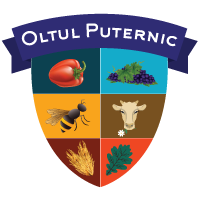 2023Scopul ghiduluiGhidul solicitantului este un material de informare tehnica a potentialilor beneficiari ai Fondului European Agricol pentru Dezvoltare Rurala (FEADR) si constituie un suport complex pentru intocmirea proiectului conform cerintelor specifice PNDR 2014-2020 si Strategiei de Dezvoltare Locala GAL OLTUL PUTERNIC. Acest document nu este opozabil actelor normative nationale si europene. Ghidul solicitantului elaborat pentru fiecare masura inclusa in SDL este un document care se aproba de organele de conducere ale Grupului de Actiune Locala (conform prevederilor statutare) si publicat pe site-ul GAL-ului – www.oltulputernic.ro  Prevederile aferente ghidului solicitantului se aplica in mod corespunzator. Sunt prezentate regulile pentru pregatirea, intocmirea si depunerea proiectului pentru sprijin forfetar, precum si modalitatea de selectie, aprobare si derulare a proiectului dumneavoastra. De asemenea, contine lista indicativa a tipurilor de investitii pentru care se acorda fonduri nerambursabile, documentele, avizele si acordurile care trebuie prezentate, modelul Cererii de Finantare, al Planului de Afaceri, precum si alte informatii utile intocmirii proiectului si completarii corecte a documentelor.Va recomandam ca, inainte de a incepe completarea cererii de finantare, sa va asigurati ca ati parcurs toate informatiile si prevederile din Ghidul Solicitantului si sa va asigurati ca ati inteles toate aspectele legate de specificul investitiilor finantate prin PNDR, respectiv GAL OLTUL PUTERNIC.Ghidul Solicitantului, precum si documentele anexate pot suferi rectificari din cauza modificarilor legislative nationale si europene sau procedurale, astfel va recomandam ca pana la data limita de depunere a Cererilor de Finantare in cadrul prezentului apel de selectie a proiectelor, sa consultati periodic pagina de internet a GAL pentru a urmari eventualele modificari.Modificarile Ghidului solicitantului nu vor aduce atingere sesiunii lansate de GAL aflate in curs de derulare, cu exceptia situatiei in care intervin modificari ale legislatiei europene sau nationale care impun acest lucru. In aceasta situatie, GAL va informa potentialii solicitanti despre modificarile survenite.De asemenea, solicitantii pot obtine informatii/ clarificari in mod gratuit, legate de completarea si pregatirea Cererii de Finantare direct la sediul nostru, prin telefon, prin e-mail sau prin pagina de internet – www.oltulputernic.ro  IMPORTANT!Pentru a obţine informaţii ne puteţi contacta direct la sediul nostru din Str. Traian, nr. 6, comuna Gradinari, judetul Olt, prin telefon/ fax - 0349 525 273 / 0349 525 273, prin e-mail:  contact@oltulputernic.ro sau prin pagina de internet www.oltulputernic.roCuprinsCapitolul 1- DEFINITII SI ABREVIERI 1.1 Definitii1.2 AbrevieriCapitolul 2. PREVEDERI GENERALE 2.1 Contributia masurii din SDL la domeniile de interventie2.2 Contributia publica totala a masurii2.3 Tip de sprijin2.4 Sume (aplicabile) si rata sprijinului2.5 Legislatia nationala si europeana aplicabila masurii2.6 Aria de aplicabilitate a masurii (teritoriul acoperit de GAL)Capitolul 3. DEPUNEREA PROIECTELOR 3.1 Locul unde vor fi depuse proiectele 3.2 Perioada de depunere a proiectelor 3.3 Alocarea pe sesiune 3.4 Punctajul minim Capitolul 4. CATEGORIILE DE BENEFICIARI ELIGIBILI Capitolul 5. CONDITII MINIME OBLIGATORII PENTRU ACORDAREA SPRIJINULUI Capitolul 6. CHELTUIELI ELIGIBILE SI NEELIGIBILE 6.1 Tipuri de investitii si cheltuieli eligibile 6.2 Tipuri de investitii si cheltuieli neeligibileCapitolul 7. SELECTIA PROIECTELOR 7.1 Criterii de selectie7.2 Procedura de evaluare si selectieCapitolul 8. VALOAREA SPRIJINULUI NERAMBURSABIL Capitolul 9. COMPLETAREA, DEPUNEREA SI VERIFICAREA DOSARULUI CERERIIDE FINANTARE 9.1 Completarea Cererii de Finantare 9.2 Depunerea dosarului Cererii de Finantare 9.3 Documentele necesare intocmirii Cererii de Finantare Capitolul 10 CONTRACTAREA FONDURILOR 10.1 Semnarea contractelor de finantare 10.2 Precizari referitoare la modificarea Contractului de finantare 10.3 Incetarea contractului de finantare Capitolul 11. AVANSURILE Capitolul 12. ACHIZITIILE Capitolul 13. TERMENELE LIMITA SI CONDITIILE PENTRU DEPUNEREA CERERILOR  DE  PLATA  A  AVANSULUI SI  A  CELOR  AFERENTE  TRANSELOR  DE PLATA 13.1 Transe de plata –prevederi generale 13.2 Transe de plata –prevederi specifice Capitolul 14. MONITORIZAREA PROIECTULUI Capitolul 15. Anexe la Ghidul SolicitantuluiCapitolul 1- DEFINITII SI ABREVIERI1.1    DefinitiiAchizitie simpla – reprezinta dobandirea, in urma aplicarii unei proceduri de licitatie, respectiv de selectie de oferte / conform bazei preturi de referinta publicata pe site-ul AFIR, de catre beneficiarul privat al finantarii prin PNDR, a unor bunuri cum ar fi utilaje si instalatii tehnologice fara montaj si servicii, precum cel de consultanta, daca este cazul, prin atribuirea unui contract de achizitie.Achizitie complexa care prevede constructii montaj – reprezinta dobandirea, in urma aplicarii unei proceduri de licitatie, respectiv de selectie de oferte de catre beneficiarul finantarii prin PNDR a unor bunuri cum ar fi utilaje si instalatii tehnologice cu montaj si/ sau lucrari de constructii si instalatii si servicii prin atribuirea unui contract de achizitie.Activitate agricola – conform cu prevederile art. 4(1)(c) din Reg. 1307/2013 inseamna dupa caz: productia, cresterea sau cultivarea de produse agricole, inclusiv recoltarea, mulgerea, reproducerea animalelor si detinerea acestora in scopuri agricole; mentinerea unei suprafete agricole intr-o stare care o face adecvata pentru pasunat sau pentru cultivare, fara nicio actiune pregatitoare care depaseste cadrul metodelor si al utilajelor agricole uzuale, cu respectarea normelor de ecoconditionalitate, sau efectuarea unei activitati minime pe suprafetele agricole mentinute in mod obisnuit intr-o stare adecvata pentru pasunat sau pentru cultivare, pe terenul arabil prin indepartarea vegetatiei prin lucrari de cosit sau discuit sau prin erbicidare cel putin o data pe an, iar pe pajistile permanente, prin pasunat cu asigurarea echivalentului unei incarcaturi minime de 0,3 UVM/ha cu animalele pe care le exploateaza sau un cosit anual, in conformitate cu prevederile legislatiei specifice in domeniul pajistilor. In cazul pajistilor permanente, situate la altitudini de peste 1800 m, mentinute in mod natural intr-o stare adecvata pentru pasunat, activitatea minima consta in pasunat cu asigurarea unei incarcaturi minime de 0,3 UVM/ha cu animalele pe care le exploateaza. In cazul viilor si livezilor activitatea agricola minima presupune cel putin o taiere anuala de intretinere si cel putin o cosire anuala a ierbii dintre randuri sau o lucrare anuala de intretinere a solului.Activitate complementara – reprezinta activitatea care se desfasoara in scopul completarii/ dezvoltarii/optimizarii activitatii principale sau activitatii de baza a solicitantului (pentru care are codurile CAEN autorizate), desfasurata de acesta anterior depunerii proiectului.Activitate mestesugareasca - producerea si comercializarea produselor care pastreaza specificul executiei manuale si artizanat, prestarea serviciilor care presupun un numar mai mare de operatii executate manual in practicarea lor sau au ca scop promovarea mestesugurilor, a meseriilor, a produselor si serviciilor cu specific traditional (exemple: sculptura, cioplitul sau prelucrarea artistica a lemnului, confectionarea instrumentelor muzicale, impletituri din fibre vegetale si textile, confectionarea obiectelor ceramice, grafica sau pictura, prelucrarea pielii, metalelor, etc).Activitati productive – activitati in urma carora se realizeaza unul sau mai multe produse pentru care prelucrarea s-a incheiat, care au parcurs in intregime fazele procesului de productie si care sunt utilizate ca atare, fara sa mai suporte alte transformari, putand fi depozitate in vederea livrarii sau expediate direct clientilor, fabricarea produselor textile, imbracaminte, articole de marochinarie, articole de hartie si carton; fabricarea produselor chimice, farmaceutice; activitati de  prelucrare  a  produselor  lemnoase;  industrie  metalurgica,  fabricare  constructii  metalice, masini, utilaje si echipamente; fabricare produse electrice, electronice, producere de combustibil din biomasa in vederea comercializarii; producerea si utilizarea energiei din surse regenerabile pentru desfasurarea propriei activitati, ca parte integranta a proiectului, etc.Activitati/ servicii turistice – servicii agroturistice de cazare, servicii turistice de agrement dependente sau independente de o structura de primire agroturistica cu functiuni de cazare si servicii de alimentatie publica.Activitati/servicii de agrement – ansamblul mijloacelor, echipamentelor, evenimentelor si activitatilor oferite de  catre  unitatile  de  cazare  sau  unitatile  specializate,  capabile  sa  ofere turistilor o  stare de buna dispozitie, de placere sau  relaxare  (ca de exemplu: bird-wathing, echitatie, schi, yachting, etc).Beneficiar – organizatie publica sau privata care preia responsabilitatea realizarii unui proiect si pentru care a fost emisa o Decizie de finantare de catre AFIR/care a incheiat un Contract de finantare cu AFIR, pentru accesarea fondurilor europene prin FEADR.Cerere de finantare - document depus de catre un solicitant in vederea obtinerii sprijinului financiar nerambursabil.Cofinantare publica – reprezinta fondurile nerambursabile alocate proiectelor prin FEADR - aceasta este asigurata prin contributia Uniunii Europene si a Guvernului Romaniei.Contract/Decizie de Finantare – reprezinta documentul juridic incheiat in conditiile legii intre Agentia pentru Finantarea Investitiilor Rurale si beneficiar, prin care se stabilesc obiectul, drepturile si obligatiile partilor, durata de executie/valabilitate, valoarea, plata, precum si alte dispozitii  si  conditii  specifice,  prin  care  se  acorda  asistenta  financiara  nerambursabila  din FEADR si de la bugetul de stat, in scopul atingerii obiectivelor masurilor cuprinse in PNDR 2014-2020.Data acordarii ajutorului de minimis – data la care dreptul legal de a primi ajutorul este conferit beneficiarului in conformitate cu regimul juridic national aplicabil.Eligibilitate – suma criteriilor pe care un beneficiar trebuie sa le indeplineasca in vederea obtinerii finantarii prin Masurile/Sub-masurile din FEADR.Evaluare – actiune procedurala prin care documentatia pentru care se solicita finantare este analizata pentru verificarea indeplinirii conditiilor minime pentru acordarea sprijinului si pentru selectarea proiectului, in vederea contractarii.Exploatatia agricola - este o unitate tehnico-economica ce isi desfasoara activitatea sub o gestiune unica si are ca obiect de activitate exploatarea terenurilor agricole si/sau activitatea zootehnica.Fermier – inseamna o persoana fizica sau juridica (de drept public sau privat) sau un grup de persoane fizice sau juridice indiferent de statutul juridic pe care un astfel de grup si membrii sai il detin in temeiul legislatiei nationale, a carui exploatatie se situeaza pe teritoriul Romaniei si care desfasoara o activitate agricola.Fisa masurii – reprezinta documentul care descrie motivatia sprijinului financiar nerambursabil oferit, obiectivele masurii, aria de aplicare si actiunile prevazute, tipul de investitii/servicii, mentioneaza categoriile de beneficiari si tipul si intensitatea sprijinului.Fonduri nerambursabile – reprezinta fondurile acordate unei persoane fizice sau juridice in baza unor criterii de eligibilitate pentru realizarea de investitii/servicii incadrate in aria de finantare a Masurii si care nu trebuie returnate – singurele exceptii sunt nerespectarea conditiilor contractuale si nerealizarea investitiei/serviciului conform proiectului aprobat de AFIR.Furnizare de servicii – servicii medicale, sanitar-veterinare; reparatii masini, unelte, obiecte casnice; consultanta, contabilitate, juridice, audit; servicii in tehnologia informatiei si servicii informatice; servicii tehnice, administrative, transport rutier de marfuri in contul tertilor, alte servicii destinate populatiei din spatiul rural, etc.Grup de Actiune Locala (GAL) – parteneriat public-privat alcatuit din reprezentanti ai sectoarelor public, privat si societatea civila. Gospodarie agricola - totalitatea membrilor de familie, a rudelor sau a altor persoane care locuiesc si gospodaresc impreuna, avand buget comun, si care, dupa caz, lucreaza impreuna terenul sau intretin animalele, consuma si valorifica in comun produsele agricole obtinute. Gospodaria poate fi formata si dintr-un grup de doua sau mai multe persoane intre care nu exista legaturi de rudenie, dar care declara ca, prin intelegere, locuiesc si se gospodaresc impreuna.Industrii creative - acele activitati economice care se ocupa de generarea sau exploatarea cunostintelor si informatiei (crearea de valoare economica (profit) prin proprietate intelectuala). Alternativ, sunt denumite industrii culturale sau domenii ale economiei creative: publicitatea, arhitectura, arta, mestesugurile, design-ul, moda, filmul, muzica, artele scenei, editarea (publishing), cercetarea si dezvoltarea, software-ul, jocurile si jucariile, TV & radio, jocurile video.Intreprindere - orice entitate care desfasoara o activitate economica pe o piata, indiferent de forma juridica, de modul de finantare sau de existenta unui scop lucrativ al acesteia.Intreprindere in activitate - intreprinderea care desfasoara activitate economica si are situatii financiare anuale aprobate corespunzatoare ultimului exercitiu financiar incheiat.Intreprindere in dificultate - o intreprindere care  se  afla  in  cel  putin  una  din  situatiile urmatoare:i. In cazul unei societati comerciale cu raspundere limitata (alta decat un IMM care exista de cel putin trei ani sau, in sensul eligibilitatii pentru ajutor pentru finantare de risc, un IMM aflat la 7 ani de la prima sa vanzare comerciala care se califica pentru investitii pentru finantare de risc in urma unui proces de diligenta efectuat de un intermediar financiar selectat), atunci cand mai mult de jumatate din capitalul sau social subscris a disparut din cauza pierderilor acumulate. Aceasta situatie survine atunci cand deducerea pierderilor acumulate din rezerve (si din toate celelalte elemente considerate in general ca facand parte din fondurile proprii ale societatii) conduce la un rezultat negativ care depaseste jumatate din capitalul social subscris. In sensul acestei dispozitii,„societate cu raspundere limitata” se refera in special la tipurile de societati mentionate in anexa I la Directiva 2013/34/UE (1), iar „capital social” include, daca este cazul, orice capital suplimentar.ii. In cazul unei societati comerciale in care cel putin unii dintre asociati au raspundere nelimitata pentru creantele societatii (alta decat un IMM care exista de cel putin trei ani sau, in sensul eligibilitatii pentru ajutor pentru finantare de risc, un IMM aflat la 7 ani de la prima sa vanzare comerciala care se califica pentru investitii pentru finantare de risc in urma unui proces de diligenta efectuat de un intermediar financiar selectat), atunci cand mai mult de jumatate din capitalul propriu asa cum reiese din contabilitatea societatii a disparut din cauza pierderilor acumulate. In sensul prezentei dispozitii, „o societate comerciala in care cel putin unii dintre asociati au raspundere nelimitata pentru creantele societatii” se refera in special la acele tipuri de societati mentionate in anexa II la Directiva 2013/34/UE.iii. Atunci cand intreprinderea face obiectul unei proceduri colective de insolventa sau indeplineste criteriile prevazute in dreptul intern pentru ca o procedura colectiva de insolventa sa fie deschisa la cererea creditorilor sai.iv. Atunci cand intreprinderea a primit ajutor pentru salvare si nu a rambursat inca imprumutul sau nu a incetat garantia sau a primit ajutoare pentru restructurare si face inca obiectul unui plan de restructurare.Intreprinderea unica – in conformitate cu prevederile art.2 alin. (2) din Regulamentul (UE) nr.1.407/2013 include toate  intreprinderile  intre  care  exista  cel  putin  una  dintre  relatiile urmatoare:i. O intreprindere detine majoritatea drepturilor de vot ale actionarilor sau ale asociatilor unei alteintreprinderi.ii. O intreprindere are dreptul de a numi sau revoca majoritatea membrilor organelor de administrare, de conducere sau de supraveghere ale unei alte intreprinderi.iii. O intreprindere are dreptul de a exercita o influenta dominanta asupra altei intreprinderi in temeiul unui contract incheiat cu intreprinderea in cauza sau in temeiul unei prevederi din contractul de societate sau din statutul acesteia.iv. O intreprindere care este actionar sau asociat al unei alte intreprinderi si care controleaza singura, in baza unui acord cu alti actionari sau asociati ai acelei intreprinderi, majoritatea drepturilor de vot ale actionarilor sau ale asociatilor intreprinderii respective.Intreprinderile care intretin, cu una sau mai multe intreprinderi, relatiile la care se face referire lapunctele i-iv sunt considerate intreprinderi unice.Investitia noua - cuprinde lucrarile de constructii-montaj, utilaje, instalatii, achizitia de echipamente  /sau  dotari,  care  se  realizeaza  pentru  constructii  noi  sau  pentru  constructiile existente carora li se schimba destinatia sau pentru constructii apartinand intreprinderilor carora li s-au retras autorizatiile de functionare si nu-si schimba destinatia initiala.LEADER – Masura din cadrul PNDR ce are ca obiectiv dezvoltarea comunitatilor rurale ca urmare a implementarii strategiilor elaborate de catre GAL. Provine din limba franceza „Liaisons Entre Actions de Developpement de l‟Economie Rurale” – „Legaturi intre Actiuni pentru Dezvoltarea Economiei Rurale”.Masura –  defineste aria de finantare prin  care  se  poate  realiza  cofinantarea  proiectelor (reprezinta o suma de activitati cofinantate prin fonduri nerambursabile).Modernizarea – cuprinde achizitia de echipamente si/sau dotari sau lucrarile de constructii si instalatii privind retehnologizarea, reutilarea si refacerea sau extinderea constructiilor aferente intreprinderilor in functiune si cu autorizatii de functionare valabile, fara modificarea destinatiei initiale.Perioada de implementare – reprezinta perioada de la semnarea contractului de finantare pana la data depunerii ultimei transe de plata.Perioada de derulare a proiectului - reprezinta perioada de la semnarea contractului de finantare pana la finalul perioadei de monitorizare a proiectului.Prag minim - reprezinta punctajul minim sub care un proiect nu poate intra in verificarea eligibilitatii.Produsele si serviciile mestesugaresti, de mica industrie si artizanale - sunt produsele si serviciile executate de mestesugari si artizani in serie mica sau unicat, fie complet manual, fie cu ajutorul   uneltelor   manuale   sau   chiar   mecanice, atat   timp   cat   contributia   manuala   a mestesugarului sau artizanului ramane componenta substantiala a produsului finit, fiind caracterizate prin faptul ca:- sunt produse fara restrictii privind cantitatea si folosind materiale brute, neprelucrate, apeland in general la resursele naturale;- natura speciala a produselor mestesugaresti si artizanale deriva din trasaturile lor distinctive, care pot fi: artistice, creative, culturale, decorative, traditionale, simbolice si semnificative din punct de vedere comunitar si religios;- cuprind o arie larga de obiecte si activitati, care valorifica tehnicile, materiile prime, formele si ornamentele traditionale, precum si ale creatiei populare din diferite genuri;- produse si servicii cu valoare artistica, dar si utilitara, care pastreaza specificul executiei manuale si traditionale.- produsele de arta populara - sunt produsele realizate de creatorii si mesterii populari, care pastreaza caracterul autentic si specificul etnic si/sau cultural al unei anumite zone.Proiecte neconforme - proiectele al caror punctaj rezultat in urma evaluarii GAL/AFIR este mai mic decat pragul minim stabilit sau proiectele care nu indeplinesc conditiile de conformitate administrativa;Reprezentantul legal –  reprezentant al beneficiarului care semneaza angajamentele legale, desemnat conform actelor constitutive/statutului beneficiarului;Solicitant   –   persoana   fizica   autorizata   sau juridica, potential   beneficiar   al   sprijinului nerambursabil din FEADR.Sprijin nerambursabil – reprezinta suma alocata proiectelor, asigurata prin contributia Uniunii Europene si a Guvernului Romaniei.Strategie de Dezvoltare Locala - Document ce trebuie transmis de potentialele GAL-uri catre Autoritatea de Management si care va sta la baza selectiei acestora. Prin acest document se stabilesc activitatile si resursele necesare pentru dezvoltarea comunitatilor rurale si masurile specifice zonei LEADER;Tehnologia informatiei sau/ si Tehnologia informatiei si a comunicatiilor - abreviat (cel mai adesea IT) TI respectiv TIC, este tehnologia necesara pentru prelucrarea (procurarea, procesarea, stocarea, convertirea si transmiterea) informatiei, in particular prin folosirea computerelor pe multiple domenii legate de date si informatii, cum ar fi: procesoare, calculatoare, hardware si software, limbaje de programare, structuri de date si altele (managementul datelor, constructia de hardware pentru calculatoare, proiectarea de software, administrarea sistemelor informationale).Teritoriul GAL OLTUL PUTERNIC - teritoriu coerent si omogen ce cuprinde 21 localitati de localitati din judetele Olt si Valcea.Valoare eligibila a proiectului – reprezinta suma cheltuielilor pentru bunuri, servicii, lucrari care se incadreaza in Lista cheltuielilor eligibile precizata in prezentul manual si care pot fi decontate prin FEADR; procentul de co-finantare publica si privata se calculeaza prin raportare la valoarea eligibila a proiectului.Valoarea neeligibila a proiectului – reprezinta suma cheltuielilor pentru bunuri, servicii si/sau lucrari care sunt incadrate in Lista cheltuielilor neeligibile precizata in prezentul manual si nu pot fi  decontate prin  FEADR;  cheltuielile neeligibile nu  vor fi  luate in  calcul  pentru  stabilirea procentului de cofinantare publica; cheltuielile neeligibile vor fi suportate financiar integral de catre beneficiarul proiectului.Valoare totala a proiectului – suma cheltuielilor eligibile si neeligibile pentru bunuri, servicii, lucrari.Zi – zi lucratoare.1.2     AbrevieriAFIR – Agentia pentru Finantarea Investitiilor RuraleAM PNDR – Autoritatea de Management pentru Programul National de Dezvoltare RuralaANCOM – Autoritatea Nationala pentru Administrare si reglementare in ComunicatiiAP – Acord ParteneriatCDRJ – Compartiment de Dezvoltare Rurala JudeteanCS – Comitet de selectieDGDR AM PNDR – Directia Generala Dezvoltare Rurala - Autoritatea de Management pentruProgramul National de Dezvoltare RuralaDI – Domeniu de interventieDLINRNDR – Directia LEADER, Investitii Neagricole si RNDR FEADR - Fondul European Agricol pentru Dezvoltare Rurala GAL - Grup de Actiune LocalaHCL – Hotarare a Consiliului LocalIDUL – Indicele Dezvoltarii Umane LocaleINS – Institutul National de StatisticaINSCC – Institutul National de Studii si Cercetari pentru ComunicatiiMDRAP – Ministerul Dezvoltarii Regionale si Administratiei PublicePNDR - Programul National de Dezvoltare Rurala 2014-2020OG – Ordonanta GuvernuluiOJFIR – Oficiul Judetean pentru Finantarea Investitiilor RuraleSLIN – Serviciul LEADER si Investitii NonagricoleSDL - Strategie de Dezvoltare Locala UAT – Unitate Administrativ-Teritoriala UB – Unitati de BonusarePA -  Plan de afaceriCapitolul 2. PREVEDERI GENERALEAbordarea LEADER urmareste aceleasi obiective generale si specifice ale Politicii Agricole Comune ale UE si ale PNDR si presupune dezvoltarea comunitatilor locale intr-o maniera specifica, adaptata nevoilor si priopritatilor acestora. Valoarea adaugata a abordarii LEADER deriva din acele initiative locale care combina solutii ce raspund problematicii existente la nivelul comunitatilor locale, refletate in actiuni specifice acestor nevoi.Pentru teritoriul GAL, abordarea LEADER este importanta deoarece creeaza premisele unei dezvoltari durabile, bazate pe nevoi/ oportunitati concrete de la nivel local, cu solutii care sa functioneze in acest context. Din acest motiv, un parteneriat intre actorii relevanti de la nivel local, care sa prioritizeze in mod pertinent nevoile de dezvoltare, este cea mai buna solutie de dezvoltare, iar LEADER ofera tocmai acest tip de abordare prin planificare si implementarecoerenta.2.1 Contributia masurii din SDL la domeniile de interventieImplementarea acestei măsuri este necesară pentru stimularea mediului de afaceri din teritoriul GAL OP prin susţinerea financiară a întreprinzătorilor care realizează activităţi neagricole pentru prima dată (start-up), în baza unui plan de afaceri. Măsura contribuie la: ocuparea unei părţi din excedentul de forţă de muncă existent, la diversificarea economiei din teritoriul microregiunii, la creşterea veniturilor populaţiei şi a nivelului de trai, la scăderea sărăciei şi la combaterea excluziunii sociale.Populaţia activă a microregiunii este de 19.388 persoane (cca.43,00%) dintre care doar 6.099 persoane (cca.13,53%) sunt salariați/angajați, acest aspect indicând o ocupare insuficienta în zonă, precum şi faptul că există forță de muncă disponibilă implicată preponderent în agricultură de subzistență. Lipsa locurilor de muncă şi a alternativelor, inclusiv cele antreprenoriale, reprezintă principalele cauze ale fenomenului de migraţie a forţei de munca din zona în mediul urban şi mai ales în alte state membre ale UE. În rândul activităţilor non agricole, atât industria prelucrătoare, cât şi turismul, sectoare ce ar putea valorifica resursele şi potenţialul natural şi cultural al zonei sunt foarte slab reprezentante. În ciuda potenţialului natural, cultural şi patrimonial existent, a resurselor naturale ale subsolului şi resurselor pentru producerea de energii alternative, numărul firmelor care activează în aceste domenii deţin o pondere destul de mică sau chiar inexistenta în microregiune. Infrastructura turistică şi serviciile turistice suport şi de agrement sunt insuficient dezvoltate, iar promovarea turistică a zonei este deficitara şi realizată în mod neprofesionist.   De asemenea, în localităţile teritoriului GAL OP se păstrează încă meşteşugurile tradiţionale precum ţesutul pânzei în război, tâmplăria, dulgheria, zidăria, croitoria şi cojocăria sau apicultura, dar sunt necesare investestitii şi demersuri pentru încurajarea transmiterii lor din generaţie în generaţie.Obiectiv(e) de dezvoltare rurală- Obţinerea unei dezvoltări teritoriale echilibrate a economiilor şi comunităţilor rurale, inclusiv crearea şi menţinerea de locuri de muncă.Obiective specifice ale măsurii - diversificarea economiei teritoriul GAL OP, dezvoltarea economică a zonei şi eradicarea sărăciei;- dezvoltarea serviciilor pentru populaţie şi alte activităţi economice;- crearea de locuri de muncă de calitate în teritoriul GAL OP;- încurajarea menținerii și dezvoltării activităților meșteșugărești tradiționale;- dezvoltarea turismului prin încurajarea înfiinţării tuturor tipurilor de structuri de cazare, baze de agrement etc.Măsura contribuie la prioritatea/ prioritățile prevăzute la art. 5, Reg. (UE) nr. 1305/2013 P6: Promovarea incluziunii sociale, a reducerii sărăciei și a dezvoltării economice în zonele ruraleMăsura corespunde obiectivelor art. 19 Dezvoltarea exploataţiilor şi a întreprinderilor alineatul 1a, punctul ii) activităţi neagricole în zone ruraleMăsura contribuie la Domeniul de intervenție 6A Facilitarea diversificării, a înfiinţării şi a dezvoltării de întreprinderi mici, precum şi crearea de locuri de muncă.Măsura contribuie la obiectivele transversale ale Reg. (UE) nr. 1305/2013: Inovare:Obiectivul transversal “Inovare” va fi atins prin realizarea unor investitii ce vor folosi tehnologii de ultima generatie in conditiile in care teritoriul GAL Oltul Puternic este deficitar in acest domeniu. Diversificarea activităţilor economice în teritoriu va deschide noi oportunităţi şi posibilităţi pentru adoptarea de metode noi și utilizarea de tehnologii inovatoare, sporind astfel atractivitatea teritoriului;Protecția mediului și atenuarea schimbărilor climatice:Măsura vizează inclusiv investiţiile pentru producerea și utilizarea energiei regenerabile, prelucrarea deșeurilor, a reziduurilor. Totodată, sprijinul acordat microîntreprinderilor și întreprinderilor mici pentru producția și utilizarea surselor regenerabile de energie, în special, prin utilizarea biomasei în cadrul măsurii contribuie la reducerea efectelor schimbărilor climatice.Complementaritatea cu alte măsuri din SDL: M1/1BSinergia cu alte măsuri din SDL: M5/6B, M6/6BValoarea adăugată a măsurii- stimularea activităţilor economice noi din sfera serviciilor pentru populaţie sau pentru alte activităţi economice neagricole din teritoriul GAL- dezvoltarea resurselor umane și utilizarea de know-how- crearea de noi locuri de muncă2.2 Contributia publica totala a masuriiContributia publica totala, pentru M4/ 6A – “INFIINTAREA DE ACTIVITATI NEAGRICOLE”, este cea prezentata in apelul de selectie.2.3 Tip de sprijinSprijin forfetar care nu depaseste limitele cuantumului stabilite in PNDR, pentru finantarea de noi activitati non-agricole in mediul rural pe baza unui plan de afaceri.2.4 Sume (aplicabile) si rata sprijinuluiCuantumul sprijinului este de 50.000 de euro/ proiect pe o perioada de maxim 3 ani, dar nu mai mult de 33 luni perioada de implementare a obiectivelor din PA.Sprijinul se va acorda sub forma de prima, in doua transe astfel: • 70% din cuantumul sprijinului la semnarea deciziei de finantare; • 30% in cuantumul sprijinului se va acorda cu conditia implementarii corecte a planului de afaceri, fara a depasi 3 ani de la semnarea deciziei de finantare. Sprijinul public nerambursabil va respecta urmatoarele prevederi:se acorda cu respectarea prevederilor Regulamentului (CE) nr. 1.407/2013;se acorda in baza Ordinului MADR nr. 1731/2015;Potrivit art. 9 (1) litera c) din OMADR 1731/2015 cu modificarile si completarile ulterioare, data acordarii ajutorului de minimis se considera data la care dreptul legal de a primi ajutorul este conferit beneficiarului in conformitate cu regimul juridic national aplicabil, indiferent de data la care ajutoarele de minimis se platesc intreprinderii respective.nu   va   depasi   200.000   euro/ beneficiar   pe   durata   a   trei   exercitii   financiare consecutive, cu exceptia intreprinderilor unice care efectueaza transport de marfuri in contul tertilor sau contra cost, pentru care sprijinul nu depaseste suma de 100.000 euro pe durata a trei exercitii financiare consecutive.Atentie! In cazul in care, prin acordarea ajutorului de minimis solicitat prin Cererea de finantare depusa pe M4/ 6A, s-ar depasi plafonul de 200.000 euro/ beneficiar (intreprindere unica)/ 3 ani fiscali consecutivi), proiectul va fi declarat neeligibil.Aceste ajutoare de minimis nu pot fi utilizate pentru achizitionarea de vehicule pentru transportul rutier de marfuri, autoturisme sau autovehicule de transport persoane.Serviciile integrate, in care transportul propriu-zis reprezinta doar un element, cum ar fi serviciile de mutare, serviciile postale sau de curierat ori colectarea deseurilor sau serviciile de prelucrare, etc., nu ar trebui considerate servicii de transport.In conformitate cu prevederile art. 60 din Regulamentul (CE) nr. 1306/ 2013, „nu sunt eligibili solicitantii/ beneficiarii care au creat in mod artificial conditiile necesare pentru a beneficia de finantare in cadrul masurilor PNDR 2014-2020”. Atentie! In cazul constatarii unor astfel de situatii, in orice etapa de derulare a proiectului, acesta este declarat neeligibil si se procedeaza la recuperarea sprijinului financiar, daca s-au efectuat plati.2.5    Legislatia nationala si europeana aplicabila masuriiLegislatie europeana:-Regulamentul (UE) nr. 1303/2013 de stabilire a unor dispozitii comune privind Fondul european de dezvoltare regionala, Fondul social european, Fondul de coeziune, Fondul european agricol pentru dezvoltare rurala si Fondul european pentru pescuit si afaceri maritime, precum si de stabilire a unor dispozitii generale privind Fondul european de dezvoltare regionala, Fondul social european, Fondul de coeziune si Fondul european pentru pescuit si afaceri maritime si de abrogare a Regulamentului (CE) nr. 1083/2006 al Consiliului, cu modificarile si completarile ulterioare;-Regulamentul (UE) nr. 1305/2013 privind sprijinul pentru dezvoltare rurala acordat din Fondul european agricol pentru dezvoltare rurala (FEADR) si de abrogare a Regulamentului (CE) nr. 1698/ 2005 al Consiliului, cu modificarile si completarile ulterioare;-Regulamentul (UE) nr.  1306/2013 al Parlamentului European si al  Consiliului  privind finantarea,   gestionarea   si   monitorizarea   politicii   agricole   comune   si   de   abrogare   a Regulamentelor (CEE) nr. 352/78, (CE) nr. 165/94, (CE) nr. 2799/98, (CE) nr. 814/2000, (CE) nr. 1290/2005 si (CE) nr. 485/2008 ale Consiliului, cu modificarile si completarile ulterioare;-Regulamentul (UE) nr. 1307/2013 al Parlamentului European si al Consiliului de stabilire a unor norme privind platile directe acordate fermierilor prin scheme de sprijin in cadrul politicii agricole comune si de abrogare a Regulamentului (CE) nr. 637/2008 al Consiliului si a Regulamentului (CE) nr. 73/2009 al Consiliului, cu modificarile si completarile ulterioare;-Regulamentul (UE) nr. 1310/2013 al Parlamentului European si al Consiliului de stabilire a anumitor dispozitii tranzitorii privind sprijinul pentru dezvoltare rurala acordat din Fondul european agricol pentru dezvoltare rurala (FEADR), de modificare a Regulamentului (UE) nr. 1305/2013 al Parlamentului European si al Consiliului in ceea ce priveste resursele si repartizarea acestora pentru anul 2014 si de modificare a Regulamentului (CE) nr. 73/2009 al Consiliului si a Regulamentelor (UE) nr. 1307/2013, (UE) nr. 1306/2013 si (UE) nr. 1308/2013 ale Parlamentului European si ale Consiliului in ceea ce priveste aplicarea acestora in anul 2014, cu modificarile si completarile ulterioare;-Regulamentul (UE) nr. 1407/2013 al Comisiei privind aplicarea articolelor 107 si 108 din Tratatul privind functionarea Uniunii Europene ajutoarelor de minimis Text cu relevanta pentru SEE, cu modificarile si completarile ulterioare;-Regulamentul delegat (UE) nr. 807/2014 de completare a Regulamentului (UE) nr. 1305/2013 al Parlamentului European si al Consiliului privind sprijinul pentru dezvoltare rurala acordat din Fondul european agricol pentru dezvoltare rurala (FEADR) si de introducere a unor dispozitii tranzitorii, cu modificarile si completarile ulterioare;-Regulamentul de punere in aplicare (UE) nr. 808/2014 al Comisiei de stabilire a normelor de aplicare a Regulamentului (UE) nr. 1305/2013 al Parlamentului European si al Consiliului privind sprijinul pentru dezvoltare rurala acordat din Fondul european agricol pentru dezvoltare rurala (FEADR), cu modificarile si completarile ulterioare;-Regulamentul de punere in aplicare (UE) nr. 809/2014 al Comisiei de stabilire a normelor de aplicare a Regulamentului (UE) nr. 1306/2013 al Parlamentului European si al Consiliului in ceea ce priveste sistemul integrat de administrare si control, masurile de dezvoltare rurala si ecoconditionalitatea, cu modificarile si completarile ulterioare;-Regulamentul de punere in aplicare (UE) nr. 908/2014 al Comisiei de stabilire a normelor de aplicare a Regulamentului (UE) nr. 1306/2013 al Parlamentului European si al Consiliului in ceea ce priveste agentiile de plati si alte organisme, gestiunea financiara, verificarea conturilor, normele   referitoare   la   controale, valorile   mobiliare   si   transparenta, cu   modificarile   si completarile ulterioare;-Recomandarea 2003/361/CE din 6 mai 2003 privind definirea micro - intreprinderilor si a intreprinderilor mici si mijlocii;Legislatie Nationala:-Legea nr. 15/1990 privind reorganizarea unitatilor economice de stat ca regii autonome si societati comerciale;-Legea nr. 31/1990 privind societatile comerciale – Republicare, cu modificarile si completarile ulterioare;-Legea nr 82/ 1991 a contabilitatii – Republicare, cu modificarile si completarile ulterioare; Legea nr. 36/1999 privind societatile agricole si alte forme de asociere in agricultura; Legea nr. 227/ 2015 privind Codul Fiscal, cu modificarile si completarile ulterioare;-Legea nr. 346/ 2004 privind stimularea infiintarii si dezvoltarii intreprinderilor mici si mijlocii, cu modificarile si completarile ulterioare;-Legea nr. 359/2004 privind simplificarea formalitatilor la inregistrarea in registrul comertului a persoanelor fizice, asociatiilor familiale si persoanelor juridice, inregistrarea fiscala a acestora, precum si la autorizarea functionarii persoanelor juridice, cu modificarile si completarile ulterioare;-Legea 566/2004 a cooperatiei agricole, cu modificarile si completarile ulterioare;-Legea 1/2005 privind organizarea si functionarea cooperatiei, cu modificarile si completarileulterioare;-Legea nr. 85/ 2014 privind procedurile de prevenire a insolventei si de insolventa, cu modificarile si completarile ulterioare;-Ordonanta de urgenta a Guvernului nr. 44/ 2008 privind desfasurarea activitatilor economice de catre persoanele fizice autorizate, intreprinderile individuale si intreprinderile familiale, cu modificarile si completarile ulterioare;-Ordonanta de urgenta a Guvernului nr. 142/2008 privind aprobarea Planului de amenajare ateritoriului national aprobata prin Legea 190/2009;-Ordonanta de urgenta a Guvernului nr. 6/2011 pentru stimularea infiintarii si dezvoltarii microintreprinderilor de catre intreprinzatorii debutanti in afaceri, cu modificarile si completarile ulterioare;-Ordonanta de urgenta a Guvernului nr. 66/ 2011 privind prevenirea, constatarea si sanctionarea neregulilor aparute in obtinerea si utilizarea fondurilor europene si/sau a fondurilor publice nationale aferente acestora, cu modificarile si completarile ulterioare;-Ordonanta de urgenta a Guvernului nr.49/2015 privind gestionarea financiara a fondurilor europene nerambursabile aferente  politicii  agricole  comune,  politicii  comune  de  pescuit  si politicii maritime integrate la nivelul Uniunii Europene, precum si a fondurilor alocate de la bugetul de stat pentru perioada de programare 2014-2020 si pentru modificarea si completarea unor acte normative din domeniul garantarii, aprobata cu modificari si completari prin Legea nr.56/2016;-Ordonanta Guvernului 124/1998 privind organizarea si functionarea cabinetelor medicale;-Ordonanta Guvernului nr. 27/ 2002 privind reglementarea activitatii de solutionare a petitiilor, cu modificarile si completarile ulterioare;-Hotararea Guvernului nr. 907/2016 privind etapele de elaborare si continutul-cadru al documentatiilor tehnico-economice aferente obiectivelor/proiectelor de investitii finantate din fonduri publice;-Hotararea Guvernului nr. 218/2015 privind registrul agricol pentru perioada 2015-2019, cumodificarile si completarile ulterioare;-Hotararea Guvernului nr. 226/ 2015 privind stabilirea cadrului general de implementare a masurilor programului national de dezvoltare rurala cofinantate din Fondul European Agricol pentru Dezvoltare Rurala si de la bugetul de stat, cu modificarile si completarile ulterioare;-Ordinul ministrului economiei si finantelor nr. 2371/2007 pentru aprobarea modelului si continutului unor formulare prevazute la titlul III din Legea nr. 571/2003 privind Codul fiscal, cu modificarile si completarile ulterioare;-Ordin 17/2008 pentru aprobarea Normei sanitare veterinare privind procedura de inregistrare si controlul oficial al unitatilor in care se desfasoara activitati de asistenta medical-veterinara.-Ordinul ministrului economiei si finantelor nr. 858/ 2008 privind depunerea declaratiilor fiscale prin mijloace electronice de transmitere la distanta, cu modificarile si completarile ulterioare;-Ordinul ministrului economiei si finantelor nr. 3512/ 2008 privind documentele financiar-contabile, cu modificarile si completarile ulterioare;-Ordinul presedintelui Autoritatii Sanitare Veterinare si pentru Siguranta Alimentelor nr.16/ 2010 pentru aprobarea Normei sanitare veterinare privind procedura de inregistrare/ autorizare  sanitar - veterinara a unitatilor/ centrelor de colectare/ exploatatiilor de origine si a mijloacelor de transport din domeniul sanatatii si al bunastarii animalelor, a unitatilor implicate in depozitarea si neutralizarea subproduselor de origine animala care nu sunt destinate consumului uman si a produselor procesate, cu modificarile si completarile ulterioare;-Ordinul MADR nr. 22/ 2011 privind reorganizarea Registrului fermelor, care devine Registrul unic de identificare, in vederea accesarii masurilor reglementate de politica agricola comuna, cu modificarile si completarile ulterioare;-Ordinul nr.  65/ 2013 cu modificarile si completarile ulterioare al ANT privind Norme de clasificare a structurilor de turism;-Ordinul ministrului finantelor publice nr. 65/ 2015 privind principalele aspecte legate de intocmirea si depunerea situatiilor financiare anuale si a raportarilor contabile anuale ale operatorilor economici la unitatile teritoriale ale Ministerului Finantelor Publice, cu modificarile si completarile ulterioare;-Ordinul presedintelui ANT nr. 221/ 2015 pentru modificarea Normelor metodologice privind eliberarea certificatelor de clasificare a structurilor de primire turistice cu functiuni de cazare si alimentatie publica, a licentelor si brevetelor de turism, aprobate prin Ordinul presedintelui Autoritatii Nationale pentru Turism nr. 65/ 2013;-Ordinul MADR nr.1731/2015 privind privind instituirea schemei de ajutor de minimis "Sprijin acordat microintreprinderilor si intreprinderilor mici din spatiul rural pentru infiintarea si dezvoltarea activitatilor economice neagricole";-Ordinul MADR nr. 2243/ 2015 privind aprobarea Regulamentului de organizare si functionare al procesului de selectie si al procesului de verificare a contestatiilor pentru proiectele aferente masurilor din PNDR 2014-2020;-Programul National de Dezvoltare Rurala 2014-2020, aprobat prin Decizia Comisiei de punere in aplicare nr. C (2016) 862/ 09.02.2015;-Avizul Consiliului Concurentei nr. 7622 din 03.07.2015 privind proiectul Schemei de ajutor de minimis pentru sprijinul acordat microintreprinderilor si intreprinderilor.2.6 Aria de aplicabilitate a masurii (teritoriul acoperit de GAL)Pentru a putea depune proiecte prin intermediul GAL beneficiarul trebuie sa implementeze investitia in teritoriul GAL OLTUL PUTERNIC.Aria de aplicabilitate a Măsurii M4/6A este teritoriul acoperit de GAL OLTUL PUTERNIC, respectiv localitatile: Comuna GRADINARIComuna POBORUComuna BARASTIComuna SPINENIComuna VERGULEASAComuna FAGETELUComuna VITOMIRESTI Comuna OPTASI-MAGURAComuna SAMBURESTI Comuna LELEASCAComuna OLANU Comuna TESLUIComuna VULTURESTI Comuna TATULESTIComuna DOBROTEASA Comuna STOILESTIComuna GALICEA Comuna DRAGOESTIComuna DANICEI Comuna CUNGREA Comuna OPORELUCapitolul 3. DEPUNEREA PROIECTELOR3.1 Locul unde vor fi depuse proiectele.Locul unde vor fi depuse proiectele: Proiectele vor fi depuse la sediul GAL OLTUL PUTERNIC, Str. Traian, nr. 6, comuna Gradinari, judetul Olt. Cererea de Finanţare însoţită de anexele tehnice şi administrative va fi depusa în 2 (doua) exemplare (1 original si o copie conform cu originalul), împreuna cu formatul electronic scanat al acestora (CD - 2 exemplare) si Anexa 1 - Cererea de Finantare, in format editabil pe CD. Exemplarele vor fi marcate clar, pe coperta proiectului, în partea superioara dreapta, cu „ORIGINAL", respectiv „COPIE GAL".Un expert din cadrul GAL inregistreaza Cererea de Finantare in Registrul de Intrari/ Iesiri iar solicitantul primeste un numar de inregistrare.3.2 Perioada de depunere a proiectelorPerioada de depunere a proiectelor va fi precizata in apelul de selectie.Apelul de selectie va fi lansat cu minimum 30 de zile calendaristice inainte de data limita de depunere a proiectelor, in asa fel incat potentialii beneficiari sa aiba timp suficient pentru pregatirea si depunerea acestora.Depunerea proiectelor se va face la sediul GAL OLTUL PUTERNIC, in perioada de valabilitate a apelului de selectie, in intervalul orar 09:00 – 14:00.Pentru fiecare apel de selectie lansat de GAL OLTUL PUTERNIC se stabileste un prag de supracontractare pentru inchiderea sesiunii (valoarea ajutorului financiar nerambursabil al proiectelor depuse sa fie de cel putin 110% din valoarea alocarii sesiunii), sub cele minim 30 de zile mentionate in apelul de selectie, caz in care se poate reduce perioada minimă a sesiunii, dar nu mai putin de 5 zile lucrătoare;3.3 Alocarea pe sesiuneSuma disponibila pentru sesiunea de selectie a proiectelor pentru apelul de selectie este cea mentionata in cadrul Apelului de selectie.3.4 Punctajul minimPentru aceasta masura pragul minim este de 50 puncte si reprezinta pragul sub care niciun proiect nu poate intra la finantare.                   Capitolul 4. CATEGORIILE DE BENEFICIARI ELIGIBILIBeneficiarii direcți sunt:- Fermieri sau membrii unei gospodării agricole, care își diversifică activitatea prin practicarea unor activități neagricole, precum și microîntreprinderile, întreprinderile mici și persoanele fizice din zone rurale pentru prima dată.- Micro-întreprinderi și întreprinderi mici existente din spațiul rural, care își propun activități neagricole, pe care nu le-au mai efectuat până la data aplicării pentru sprijin; - Micro-întreprinderi și întreprinderi mici noi, înființate în anul depunerii aplicației de finanțare sau cu o vechime de maxim 3 ani fiscali, care nu au desfășurat activități până în momentul depunerii acesteia.- Persoanele fizice neautorizate nu sunt eligibileBeneficiarii indirecți sunt:- Populaţia din teritoriu și din regiune- Persoanele din categoria populaţiei active aflate în căutarea unui loc de muncăMicro-intreprinderile si intreprinderile mici, atat cele existente cat si cele nou infiintate (start-up) trebuie sa fie inregistrate la ONRC si sa-si desfasoare activitatea in teritoriul GAL (atat sediul social, cat si punctul/ punctele de lucru trebuie sa fie amplasate in teritoriul GAL). Sunt eligibili in cadrul masurii, numai solicitantii inscrisi la ONRC.ATENTIE! Este eligibil pentru finantare solicitantul care propune realizarea de activitati a unui cod CAEN pana la maximum 5 (cinci) coduri CAEN inregistrate la Registrul Comertului, autorizate/ neautorizate in conditiile Legii nr. 359/2004. Totodata, in cazul in care prin proiect sunt propuse activitati aferente mai multor coduri CAEN (maximum 5 coduri CAEN), cu valori diferite ale punctajelor de selectie, se va acorda punctajul cel mai mic.Pentru a fi eligibili solicitantii care la data depunerii Cererii de Finantare aveau autorizat codul/ codurile CAEN propus/ propuse prin proiect, au obligatia de a depune o Declaratie intocmita si asumata prin semnatura de catre un expert contabil, din care sa reiasa faptul ca intreprinderea nu a desfasurat niciodata activitatea pentru care solicita finantare.Nu sunt eligibili solicitantii ai caror asociati/ actionari detin parti sociale in cadrul altor intreprinderi care isi desfasoara activitatea in baza aceluiasi/ acelorasi cod/ coduri CAEN autorizat/ autorizate la ONRC, ca cel/ cele propus/ propuse prin Planul de afaceri sau a unor coduri CAEN complementare acestuia/ acestora, autorizate.Nu sunt eligibili solicitantii in cadrul carora se regasesc asociati/ actionari - persoane fizice rude de gradul I sau care sunt sot/ sotie cu asociati/ actionari in cadrul altei intreprinderi care solicita in cadrul aceleiasi sesiuni sau au beneficiat de sprijin financiar forfetar prin masura 4/ 6A si prin Masura 19 “Dezvoltarea locala LEADER”- submasura 19.2”Implementarea Strategiilor de Dezvoltare Locala” pentru aceleasi tipuri de activitati sau activitati complementare.In acest sens solicitantii vor declara ca nu se afla in aceasta situatie (bifa in Sectiunea F – a Cererii de Finantare).Nu sunt eligibili solicitantii care au in implementare un proiect finantat prin sM 6.2 sau pentru acelasi tip de finantare prin submăsura 19.2.Sprijinul financiar forfetar pentru infiintarea de activitati neagricole poate fi accesat o singura data prin Masura 4/6A cu conditia ca asociatii/ actionarii solicitantului sa nu detina aceasta calitate in cadrul altor intreprinderi care au beneficiat de sprijin nerambursabil forfetar prin aceasta masura si/ sau sM 6.2 sau pentru acelasi tip de finantare prin submăsura 19.2.In situatia solicitantilor cu asociati/ actionari comuni doar un singur solicitant poate fi eligibil, o singura data, pentru sprijin financiar nerambursabil forfetar in cadrul M4/6A si 19.2 ”Implementarea Strategiilor  de  Dezvoltare  Locala”.In cadrul prezentei masuri un singur membru al unei gospodarii agricole poate solicita sprijin pe Masura 4/6A pe toata perioda de implementare a SDL.Un singur membru al unei gospodarii agricole poate beneficia de sprijin financiar nerambursabil forfetar pe M4/6A, sM 6.2 si pentru acelasi tip de finantare prin submăsura 19.2 pe intreaga perioada de programare 2014-2020. (bifa in Sectiunea F – a Cererii de Finantare).Atentie! Solicitantul nu poate sa depuna  mai mult de un proiect  la GAL Oltul Puternic in cadrul aceluiasi apel de selectie!Categoriile de solicitanti eligibili in cadrul M4/6A, in functie de forma de organizare sunt:Persoana fizica autorizata - infiintata in baza OUG nr. 44/ 2008 privind desfasurarea activitatilor economice de catre persoanele fizice autorizate, intreprinderile individuale si intreprinderile familiale, cu modificarile si completarile ulterioare;Intreprindere individuala infiintata in baza OUG nr. 44/ 2008, cu modificarile si completarile ulterioare;Intreprindere familiala infiintata in baza OUG nr. 44/ 2008 cu modificarile si completarileulterioare;Societate in nume colectiv –  SNC -  infiintata in baza Legii societatilor nr. 31/1990, republicata, cu modificarile si completarile ulterioare;Societate in comandita simpla – SCS - infiintata in baza Legii nr. 31/1990, republicata cu modificarile si completarile ulterioare);Societate pe actiuni – SA - infiintata in baza Legii nr. 31/ 1990, republicata cu modificarile si completarile ulterioare;Societate in comandita pe actiuni – SCA infiintata in baza Legii nr. 31/1990, republicata cu modificarile si completarile ulterioare;Societate cu raspundere limitata – SRL infiintata in baza Legii nr. 31/1990, republicata, cu modificarile si completarile ulterioare;Societate comerciala cu capital privat infiintata in baza Legii nr. 15/1990 privind reorganizarea unitatilor economice de stat ca regii autonome si societati comerciale, cu modificarile si completarile ulterioare);Societate agricola infiintata in baza Legii nr. 36/1991 privind societatile agricole si alte forme de asociere in agricultura cu modificarile si completarile ulterioare;Societate cooperativa de gradul 1 infiintata in baza Legii nr. 1/2005 privind organizarea si functionarea cooperatiei, republicata, respectiv societati cooperative mestesugaresti   si societati cooperative de consum care au prevazute in actul constitutiv ca obiect desfasurarea de activitati neagricole;Cooperativa agricola de grad 1 infiintata in baza Legii cooperatiei agricole nr. 566/2004,cu modificarile si completarile ulterioare.Solicitantii eligibili trebuie sa se incadreze in categoria:MicroIntreprindere: – maximum 9 salariati si realizeaza o cifra de afaceri anuala neta sau detin active totale de pana la 2 milioane euro, echivalent in lei;Intreprindere Mica:– intre 10 si 49 de salariati si realizeaza o cifra de afaceri anuala neta sau detin active totale de pana la 10 milioane euro, echivalent in lei.1. In categoria SRL-uri este inclusa si micro-intreprinderea infiintata de intreprinzatorul debutant ("societate cu raspundere limitata - debutant" sau "S.R.L. - D."). Conform OUG 6/2011 prin Programul pentru stimularea infiintarii si dezvoltarii micro-intreprinderilor de catre intreprinzatorii tineri, gestionat de A.I.P.P.I.M.M, se  acorda  facilitati  pentru  micro-intreprinderile  nou-infiintate,  conduse  de  intreprinzatori  tineri,  care desfasoara pentru prima data activitate economica, prin intermediul unei societati cu raspundere limitata, in conditiile Legii nr. 31/1990 privind societatile comerciale, republicata, cu modificarile si completarile ulterioare.Acordarea sprijinului nerambursabil prin M4/6A pentru aceasta categorie de solicitanti se va face cu respectarea criteriilor privind incadrarea in ajutorul de minimis prevazute in Regulamentul (UE) nr. 1407/2013 precum si in legislatia nationala in vigoare, respectiv incadrarea in plafonul maxim 200.000 Euro pe care o intreprindere unica ii poate primi pe o perioada de 3 ani consecutivi.2. A se vedea: art. 4 alin. (2) din legea cooperatiei: Cooperativele agricole de gradul 1 sunt asociatii de persoane fizice si persoane fizice autorizate definite potrivit Ordonantei de urgenta a Guvernului nr. 44/2008 privind desfasurarea activitatilor economice de catre persoane fizice autorizate, intreprinderile individuale si intreprinderile familiale, cu modificarile si completarile ulterioare.IMPORTANT! Dovada incadrarii in categoria de micro-intreprindere sau intreprindere mica se face in baza Declaratiei privind incadrarea intreprinderii in categoria intreprinderilor mici si mijlocii si a Calculului pentru intreprinderile partenere sau legate, completate in conformitate cu anexele la Legea nr. 346/ 2004 privind stimularea infiintarii si dezvoltarii intreprinderilor mici si mijlocii, cu modificarile si completarile ulterioare.Daca exista neconcordante intre verificarile realizate prin intermediul ONRC, Declaratia privind incadrarea intreprinderii in categoria intreprinderilor mici si mijlocii si Calculul pentru intreprinderile partenere sau legate, se vor solicita informatii suplimentare pentru corectarea acestora. In vederea identificarii relatiei in care se afla intreprinderea solicitanta cu alte intreprinderi, raportata la capitalul sau la drepturile de vot detinute ori la dreptul de a exercita o influenta dominanta, se vor respecta prevederile art. 41din Legea nr. 346/2004.Intreprinderile autonome sunt definite la art. 42 din Legea nr. 346/2004, intreprinderile partenere la art. 43 iar intreprinderile legate la art. 4 din Legea nr. 346/2004 privind stimularea infiintarii si dezvoltarii intreprinderilor mici si mijlocii. O intreprindere nu poate fi considerata micro-intreprindere sau intreprindere mica daca cel putin 25% din capitalul social ori din drepturile de vot ale acesteia sunt controlate, direct sau indirect, in comun ori cu titlu individual, de catre una sau mai multe organisme ori colectivitati publice conform art. 4 al Legii nr. 346/2004.”Datele utilizate pentru calculul numarului mediu de salariati, cifra de afaceri neta anuala si activele totale sunt cele raportate in situatiile financiare aferente exercitiului financiar precedent, aprobate de adunarea generala a actionarilor sau asociatilor’’ conform art 6(1) al Legii nr. 346/2004.”Daca la data intocmirii situatiilor financiare anuale intreprinderea nu se mai incadreaza in plafoanele stabilite la art. 3 si 4, aceasta nu isi va pierde calitatea de intreprindere mica, mijlocie sau micro-intreprindere decat daca depasirea acestor plafoane se produce in doua exercitii financiare consecutive”, conform art. 6(2) al Legii nr. 346/2004.Pentru o intreprindere nou infiintata, numarul de salariati este cel declarat in Declaratia privind incadrarea intreprinderii in categoria intreprinderilor mici si mijlocii si poate fi diferit de numarul de salariati prevazut in proiect.*Se va verifica conditia de intreprinderi legate sau partenere sau autonoma pentru incadrarea incategoria de micro-intreprindere sau intreprindere mica.*A se vedea: art. 6 alin. (3) din Legea 346/2004: In cazul unei intreprinderi nou-infiintate, ale carei situatii financiare nu au fost aprobate, in conditiile legii, datele cu privire la numarul mediu anual de salariati, cifra de afaceri anuala neta si activele totale se determina in cursul exercitiului financiar si se declara pe propria raspundere de catre reprezentantul/reprezentantii intreprinderii in cauza.Urmatoarele categorii de solicitanti/ beneficiari pot depune proiecte, cu respectarea urmatoarelor conditii, dupa caz:a) Solicitantii/ beneficiarii dupa caz, inregistrati in registrul debitorilor AFIR, atat pentru Programul SAPARD, cat si pentru FEADR, care achita integral datoria fata de AFIR, inclusiv dobanzile si majorarile de intarziere pana la semnarea contractelor de finantare;b) Beneficiarii care au contracte de finantare reziliate pentru nerespectarea obligatiilor contractuale, din initiativa AFIR, pentru un an de la data rezilierii;c) Beneficiarii Programului SAPARD sau ai cofinantarii FEADR, care se afla in situatii litigioase cu AFIR, pana la solutionarea definitiva a litigiuluiCategoriile de solicitanti restrictionati de la finantare, sunt:Beneficiarii de sprijin prin M4/6A GAL OLTUL PUTERNIC;Beneficiari de sprijin prin sM 6.2 PNDR 2014-2020.  Beneficiari pentru acelasi tip de finantare prin submăsura 19.2.Capitolul 5. CONDITII MINIME OBLIGATORIIPENTRU ACORDAREA SPRIJINULUIIn aceasta sectiune sunt incluse si detaliate toate conditiile de eligibilitate descrise in fisa masurii din SDL, inclusiv regulile de minimis (daca se aplica), cu respectarea prevederilor art. 60 din Reg. (UE) nr.  1306/2013, potrivit carora nu sunt create conditiile pentru a obtine in mod necuvenit un avantaj. Aceasta masura nu implica o contributie privata.ATENTIE! Pentru justificarea conditiilor minime obligatorii specifice proiectului dumnevoastra este necesar sa fie prezentate in cuprinsul Planului de Afaceri toate informatiile concludente, informatii pe care documentele justificative anexate le vor demonstra si sustine.Verificarea eligibilitatii solicitantului:Solicitantul este înregistrat în Registrul debitorilor AFIR, atât pentru Programul SAPARD cât și pentru FEADR?Solicitantul (inclusiv asociații/ actionarii acestuia aflați în actionariatul altor persoane juridice) a depus mai mult de un proiect sau a mai beneficiat de sprijin în cadrul submăsurii 6.2 sau pentru acelasi tip de finantare prin submăsura 19.2?Solicitantul şi-a însuşit în totalitate angajamentele luate în Declaraţia pe proprie raspundere secțiunea (F) din CF?Solicitantul a propus prin Planul de afaceri activitati aferente unui/ unor cod/ coduri CAEN care este/ a fost sunt/ au fost autorizat/ autorizate la ONRC inainte de depunerea cererii de finantare si nu a depus o Declarație întocmită și asumată prin semnătură de către un expert contabil, din care să reiasă faptul că întreprinderea nu a desfășurat niciodată activitatea/activitatile pentru care solicită finanțare? Solicitantul sau asociații/ acționarii solicitantului detin parti sociale in alte societati care isi desfasoara activitatea in baza aceluiasi/ acelorasi cod/ coduri CAEN autorizat/ autorizate la ONRC ca si cele propuse prin Cererea de Finantare/ Planul de Afaceri sau a unor coduri CAEN aferente unor activitati complementare autorizate la ONRC?Prin proiect solicitantul propune activitati complementare activitatii desfasurate?Solicitantul a creat condiții artificiale necesare pentru a beneficia de plăți (sprijin) și a obține astfel un avantaj care contravine obiectivelor măsurii?Pentru a putea primi sprijin in cadrul M4/6A, solicitantul sprijinului trebuie sa indeplineasca urmatoarele conditii de eligibilitate:EG1. Solicitantul trebuie sa se incadreze in categoria beneficiarilor eligibili;Se va verifica: Fisa masurii din SDL, Cererea de finantare,7. Documente care atesta forma de organizare a solicitantului/ 7.1 Hotarare judecatoreasca definitiva pronuntata pe baza actului de constituire si a statutului propriu in cazul Societatilor agricole, insotita de Statutul Societatii agricole/ 7.2 Act constitutiv pentru Societatea cooperativa agricola si 10. Declaratia privind incadrarea in categoria micro-intreprinderilor/ intreprinderilor mici.EG2. Solicitantul trebuie sa prezinte un plan de afaceri. Implementare trebuie sa inceapa in cel mult 9 luni de la data deciziei de acordare a sprijn;Se va verifica dosarul cererii de finantare si daca acesta contine un Plan de afaceri care prezinta informatiile minime concludente.Planul de afaceri trebuie sa contina cel putin:(i) situația economică inițială a persoanei, a microîntreprinderii sau a întreprinderii mici care solicită sprijinul;(ii) etapele și obiectivele pentru dezvoltarea noilor activități ale persoanei sau ale exploatației agricole, ale microîntreprinderii sau ale întreprinderii mici; (iii) detalii privind acțiunile necesare pentru dezvoltarea activităților persoanei sau ale exploatației agricole, ale microîntreprinderii sau ale întreprinderii mici, cum ar fi investițiile, formarea sau consilierea.Atentie! Implementarea Planului de afaceri trebuie sa inceapa in termen de cel mult 9 luni de la data deciziei de acordare a sprijinului. Pentru indeplinirea acestei conditii solicitantul trebuie sa mentioneze acest aspect in graficul de realizarea a investitiei din cadrul planului de afaceri.EG3. Sediul social si punctul/punctele de lucru trebuie sa fie situate in teritoriul GAL iar activitatea va fi desfasurata in teritoriul GAL.Se vor verifica in documentele care atesta forma de organizare a solicitantului daca solicitantul are sediul social si punctul/ punctele de lucru in teritoriul GAL OLTUL PUTERNIC, daca activitatea propusa se realizeza la nivelul UAT-urilor, respectiv in satele componente din teritoriul GAL OLTUL PUTERNIC prin verificarea documentelor pentru terenurile si/sau cladirile aferente realizarii investitiilor.Data deciziei de acordare a sprijinului reprezinta data semnarii Contractului de Finantare.Se va verifica in Planul de afaceri sectiunea Modalitatea de gestionare si implementare a PA.Inaintea solicitarii celei de-a doua transe de plata, solicitantul face dovada desfasurarii activitatilor comerciale prin productia comercializata sau prin activitatile prestate, in procent de minim 30% din valoarea primei transe de plata (cerinta va fi verificata in momentul finalizarii implementarii planului de afaceri). In situatia in care solicitantul este platitor de TVA sau devine platitor de TVA pe parcursul implementarii proiectului sumele aferente procentului de comercializare sunt/ vor fi nepurtatoare de TVA.Se va verifica in Planul de afaceri sectiunea Prognoza veniturilor si evolutia activitatii propuse prin proiect si Cererea de Finantare partea F. Declaratie pe propria raspundere a solicitantuluiEG4 Investitia trebuie sa se incadreze in cel putin una din actiunile eligibile prevazute prin masura;Obiectivul proiectului trebuie sa se incadreze in cel putin unul dintre tipurile de activitati sprijinite prin masura;Se va verifica Fisa masurii din SDL, Anexa 4 - Lista codurilor CAEN eligibile pentru finantare in cadrul masurii 4/6A, Planul de afaceri.EG5 Investitia va respecta cerintele privind conformarea cu standardele impuse de legislatia nationala si europeana, inclusiv pe cele cu privire la efectele asupra mediului.Daca pe parcursul perioadei de implementare sau de monitorizare a proiectului se incalca cel putin un criteriu de eligibilitate, de selectie sau se modifica fara instiintarea GAL OLTUL PUTERNIC si acordul AFIR amplasamentul propus prin Cererea de finantare respectiv in Planul de Afaceri, Contractul de finantare se reziliaza si se procedeaza la recuperarea intregului sprijin. Face exceptie CS3 a carui indeplinire se verifica la cea de-a doua transa de plata.EG6 Proiectul prevede acordarea sprijinului în cel puțin două rate pe o perioadă de maximum 33 luni?Expertul verifica daca in planul de afaceri s-a mentionat corect perioada maxima de implementare a proiectului de maxim 33 luni. Atentie! Perioada de implementare a proiectului (a planului de afaceri) este de maximum 33 de luni de la incheierea contractului de finantare pana la data depunerii dosarului celei de-a doua transe de plata.EG7 Înaintea solicitării celei de-a doua tranșe de plată, solicitantul face dovada desfășurării activităților comerciale prin producția comercializată sau prin activitățile prestate, în procent de minim 30% din valoarea primei tranșe de plată (cerința va fi verificată în momentul finalizării implementării planului de afaceri).PLANUL DE AFACERI se completeaza utilizand Anexa 2 ”Planul de afaceri” de la Cererea de Finantare si va include cel putin urmatoarele:Titlul proiectului, data intocmirii acestuia;Prezentarea situatiei economice initiale a solicitantului (de ex. datele solicitantului, aria de cuprindere a activitatii, forma juridica a solicitantului, abilitati profesionale, istoricul intreprinderii, facilitati de productie, dotarea);Prezentarea etapelor pentru dezvoltarea noilor activitati ale solicitantului (planificarea indeplinirii acestora, riscurile de implementare, standarde si norme europene legate de protectia muncii si de mediu);Prezentarea obiectivelor – (general, obligatoriu de indeplinit si cele specifice) - care seintentioneaza a fi atinse prin realizarea investitiilor propuse prin planul de afaceri;Prezentarea detaliata a actiunilor si resurselor aferente (materiale, umane si financiare)necesare pentru atingerea obiectivelor si dezvoltarea activitatilor beneficiarului, cum ar fi investitiile, formarea sau consilierea, care sa contribuie la dezvoltarea activitatilor intreprinderii, inclusiv crearea sau dezvoltarea de noi abilitati/competente ale angajatilor.Obiectivul obligatoriu de indeplinit consta in dovada desfasurarii activitatilor comerciale in cadrul proiectului: documente aferente productiei/ serviciilor comercializate sau a activitatilor prestate. Pentru acest obiectiv solicitantul stabileste un procent de comercializare a productiei/ serviciilor de minimum 30% din valoarea primei transe de plata. Acesta trebuie realizat pana cel tarziu la depunerea celei de-a doua cereri de plata. Obiectivul obligatoriu de indeplinit se verifica la cea de-a doua transa de plata.Prin actiunile propuse in Planul de afaceri trebuie sa se asigure fezabilitatea proiectului si continuitatea activitatii dupa incetarea acordarii sprijinului, pe toata perioada de executie si monitorizare a proiectului. Acest aspect va fi argumentat distinct in cadrul PA. La depunerea celei de-a doua cereri de plata, beneficiarul trebuie sa faca dovada desfasurarii activitatilor comerciale prin realizarea procentului stabilit pentru obiectivul obligatoriu de indeplinit. Cerinta va fi verificata in momentul finalizarii implementarii Planului de afaceri.In situatia in care la verificare se constata faptul ca productia comercializata sau activitatile prestate de catre solicitant nu respecta procentul propus de beneficiar, se procedeaza in functie de situatie, astfel:1.  Daca procentul realizat se mentine in cerintele prevazute la CS4, suma aferenta procentului nerealizat (diferenta intre procentul propus de beneficiar in Planul de afaceri si procentul realizat) se retine din cea de-a doua transa de plata. Pentru calculul sumei de retinut, procentul nerealizat se aplica la intreaga valoare a sprijinului contractat. In cazul in care diferenta este mai mare decat cea de-a doua transa de plata, se constituie, in completare, un debit de recuperat din prima transa de plata.2.  Daca procentul realizat nu se mentine in cerintele prevazute la CS4, punctajul se recalculeaza si pot exista urmatoarele situatii:a. Proiectul ar fi fost selectat - punctajul recalculat este mai mare decat punctajul ultimului proiect selectat in sesiunea respectiva - suma aferenta diferentei procentului nerealizat (diferenta intre procentul propus de beneficiar in Planul de afaceri si procentul realizat) se retine din cea de-a doua transa de plata. Pentru calculul sumei de retinut, procentul nerealizat se aplica la intreaga valoare a sprijinului contractat. In cazul in care diferenta este mai mare decat cea de-a doua transa de plata, se constituie, in completare, un debit de recuperat din prima transa de plata;b. Proiectul nu ar fi fost selectat – punctajul recalculat este mai mic decat procentul ultimului proiect selectat in sesiunea respectiva, - prima transa  de  plata  va  fi recuperata integral si, implicit, transa a doua de plata nu se va mai acorda.Obiectivele specifice sunt minimum 2 - maximum 5 iar ponderile aferente fiecaruia sunt de minimum 20% si vor fi stabilite in functie de importanta acestora la realizarea obiectivului general propus prin proiect.Atentie! - Suma procentelor tuturor obiectivelor specifice trebuie sa fie 100%.- In cadrul obiectivelor specifice nu se poate include obiectivul obligatoriu de indeplinit(comercializarea sau prestarea activitatilor).- Consultanta in managementul de proiect si achizitia de teren NU pot fi obiective specifice, ci actiuni in cadrul unui obiectiv Specific.- In situatia in care la data solicitarii celei de-a doua transe de plata se constata neindeplinirea unuia/mai multor obiective specifice prevazute in Planul de afaceri, AFIR va proceda la recuperarea unei sume, proportional cu ponderea aferenta obiectivului/obiectivelor nerealizate (se aplica la intreaga valoare a sprijinului).Se va avea in vedere ca la intocmirea Planului de Afaceri (PA) si implementarea acestuia, cheltuielile operationale propuse (salarii, materii prime, materiale consumabile, alte cheltuieli cu capitalul de lucru),  sa deserveasca  exclusiv  activitatile  propuse  in  PA  si  sa  concure  la indeplinirea si realizarea PA.Pentru desfasurarea activitatilor propuse prin proiect solicitantul trebuie sa asigure infrastructura necesara (echipamente, utilaje, dotari, teren construit/neconstruit etc) si, in secundar, poate sa asigure capitalul de lucru (achizitie materii prime, materiale etc). Se va asigura continuitatea activitatilor finantate prin proiect dupa acordarea celei de a doua transe de plata.Modificarea Planului de AfaceriBeneficiarul poate solicita modificarea Planului de Afaceri de cel mult doua ori in perioada de implementare a acestuia, in baza unei justificari fundamentate, care sa nu conduca la modificarea obiectivului obligatoriu, afectarea obiectivului general si a criteriilor de eligibilitate sau sa modifice criteriile de selectie sub limita de punctaj care a determinat selectia proiectului. Modificarea amplasamentului se poate face numai pentru proiectele care nu presupun lucrari de constructii – montaj. De asemenea, se pot modifica procentele aferente obiectivelor specifice cu maximum 10%, fara eliminarea acestora si cu mentinerea nivelului minim de 20% aferent fiecarui obiectiv specific (de exemplu: un procent de 25% aferent unui obiectiv specific poate sa creasca cu 10%, ajungand la 35% dar nu poate scadea mai mult de 20%).Cu titlu de exemplu, se accepta modificarea actiunilor (prin eliminare sau adaugare) si a procentelor aferente obiectivelor specifice, cu conditia sa nu se aduca atingere procentului minim al obiectivului obligatoriu si afectarea obiectivului general. Face exceptie achizitia de teren ca actiune in cadrul unui obiectiv specific.In perioada de valabilitate a contractului de finantare, pot fi modificate procentele obiectivelor specifice pe care solicitantul se angajeaza sa le realizeze in cadrul Planului de afaceri cu conditia mentinerii procentului minim al obiectivului obligatoriu si mentinerea criteriilor de eligibilitate si a criteriilor de selectie peste punctajul in baza caruia a fost selectat.Atentie! Daca solicitantul a beneficiat de servicii de consiliere prin Masura 02 – aceste servicii nu vor mai fi incluse in Planul de afaceri. Verificarea se va efectua la depunerea Cererii de Finantare si daca se constata dubla finantare, proiectul devine neeligibil.    Capitolul 6. CHELTUIELI ELIGIBILE SI NEELIGIBILEAcţiuni eligibileSprijinul se acordă pentru activităţile prevăzute pentru îndeplinirea obiectivelor din cadrul Planului de Afaceri. Toate cheltuielile propuse prin planul de afaceri şi activităţile relevante pentru implementarea corectă a planului de afaceri aprobat, pot fi eligibile, indiferent de natura acestora.Acţiuni neeligibileNu sunt eligibile cheltuielile cu achiziţionarea de utilaje şi echipamente agricole aferente activităţii de prestare de servicii agricole.Eligibilitatea cheltuielilor este stabilita pe baza fisei tehnice a masurii din SDL si a prevederilor din legislatia nationala si europeana specifice tipurilor de operatiuni finantate prin masura. In aceasta sectiune sunt detaliate atat cheltuielile eligibile, cat si cele neeligibile.Pentru a fi eligibile cheltuielile, actiunile pentru care se fac cheltuielile trebuie sa aiba loc in teritoriul GAL OLTUL PUTERNIC.Cheltuielile neeligibile vor fi suportate integral de catre beneficiarul finantarii.6.1 Tipuri de investitii si cheltuieli eligibileActivitatile pentru care se solicita finantare prin M4/6A trebuie sa se regaseasca in Lista codurilor CAEN eligibile in cadrul M4/6A (Anexa 4 la Ghidul solicitantului).Sprijinul se acorda pentru activitatile prevazute pentru indeplinirea obiectivelor din cadrul Planului de afaceri (PA). Toate cheltuielile propuse in Planul de afaceri, inclusiv capitalul de lucru, capitalizarea intreprinderii si activitatile relevante pentru implementarea corecta a PA aprobat, corespunzatoare activitatilor codurilor CAEN din cererea de finantare, sunt eligibile, indiferent de natura acestora, cu exceptia achizitionarii de vehicule pentru transportul rutier de marfuri, cu respectarea prevederilor Ordinului MADR nr. 1.731/2015, cu modificarile si completarile ulterioare.Sprijinul financiar se va acorda avand in vedere cel mai mic plafon aferent activitatilor codurilor CAEN finantate prin proiect.Anexa 5 la Ghidul solicitantului cuprinde Lista codurilor CAEN aferente activitatilor pentru caresunt permise doar cheltuieli de dotare.Conditii speciale pentru eligibilitatea anumitor tipuri de cheltuieli:(1) Cheltuieli cu achizitia de terenuriAvand in vedere obiectivele M4/6A, care vizeaza diversificarea economiei rurale prin cresterea numarului de micro-intreprinderi si intreprinderi mici in sectorul neagricol, crearea de servicii si locuri de munca in spatiul rural, precum si incurajarea mentinerii si dezvoltarii activitatilor mestesugaresti traditionale, achizitionarea de teren nu poate reprezenta un scop in sine, realizabil prin accesarea acestei masuri.In vederea prevenirii utilizarii alocarii financiare aferente M4/6A preponderent pentru achizitionarea de teren construit/ neconstruit, aceasta actiune este admisa cu indeplinirea cumulativa a urmatoarelor cerinte:Suma publica nerambursabila utilizata pentru achizitionarea terenului construit/ neconstruit este acceptata in limita a 10% din valoarea sprijinului acordat.In Planul de afaceri se demonstreaza necesitatea achizitionarii terenului in vederea dezvoltarii afacerii si realizarii obiectivului general al proiectului;Achizitia de teren reprezinta o actiune in cadrul unui obiectiv specific al Planului de afaceri.In cazul in care prin proiect, solicitantul propune achizitie de teren, in Planul de afaceri se va mentiona obligatoriu localitatea (nivel de UAT comuna) in care va fi achizitionat terenul aferent realizarii activitatilor propuse prin proiect; solicitantul/ beneficiarul este obligat sa implementeze proiectul in localitatea respectiva, mentionata in Planul de afaceri, sub sanctiunea rezilierii proiectului.Achizitionarea unei constructii poate fi eligibila numai impreuna cu terenul aferent, valoarea totala teren + constructie trebuie sa se incadreze in limita a 10% din valoarea sprijinului acordat.Nu se accepta achizitia apartamentelor/ birourilor in spatii rezidentiale, respectiv, de birouri.Daca la verificarea celei de-a doua transe de plata se constata faptul ca suma publica nerambursabila utilizata pentru achizitia terenului construit/ neconstruit este mai mare de 10%   din valoarea nerambursabila  aferenta   obiectivelor   indeplinite (calculata   conform procentelor), cea de-a doua transa de plata va fi diminuata cu diferenta pana la suma acceptata.In cazul in care diferenta este mai mare decat cea de-a doua transa de plata, se constituie, in completare, un debit de recuperat din prima transa de plata.Cu titlu de exemplu:Pentru un proiect cu valoare 50.000 euro la care obiectivul obligatoriu de indeplinit a fost respectat dar nu a fost indeplinit un obiectiv specific care participa cu 20% la indeplinirea obiectivului general al proiectului, valoarea totala eligibila a terenului construit/ neconstruit este de:  10%*80%*50.000 euro = 4000 Euro.(2) Cheltuieli cu mijloacele de transport specializateSunt acceptate pentru finantare urmatoarele tipuri de mijloace de transport:Ambulanta umana;Autospeciala pentru salubrizare;Masina specializata pentru interventii, prevazuta cu nacela pentru executia de lucrari la inaltime;Autocisterna pentru produse nealimentare (doar autocisterna pe autosasiu - exclus cap tractor si remorca autocisterna sau una din ele separat)Masina de maturat carosabilul;Auto betoniera;Autovidanja;Utilaj   specializat   pentru   imprastiere   material   antiderapant  (este   eligibil   doar   daca echipamentul este montat direct pe autosasiu, fara a putea fi detasat);Mijloc de transport de agrement (ex.: ATV, biciclete, trotinete etc.).Ambulanta veterinara, masina de transport funerar sunt eligibile cu indeplinirea cumulativa a urmatoarelor conditii:mijlocul de transport sa fie incadrat in categoria N1 sau N2 cu maximum 3 locuri si 2 usi de acces in cabina;sa fie modificat constructiv si omologat R.A.R. ca autovehicul special/ specializat pentru activitatea propusa prin proiect, cu exceptia ambulantelor veterinare.in cazul ambulantelor veterinare, omologarea RAR se obtine in baza unui aviz emis de Colegiul Medicilor Veterinari care atesta ca autovehiculul este dotat conform Hotararii  Consiliului  National  2016;  RAR  va face mentiunea „echipare specifica interventii medicina veterinara” in cartea de identitate a vehiculului trebuie inregistrata mentiunea speciala din care sa reiasa modificarea de structura, conform cerintelor autoritatii publice de resort si legislatiei in vigoare.mijlocul de transport nu va fi folosit pentru alte activitati, cu exceptia celor propuse prin proiect.Mijloacele de transport de mai sus trebuie sa fie compacte, specializate si sa  deserveasca exclusiv activitatile propuse prin proiect. Nu se accepta mijloace de transport de tip tractor/ cap tractor cu remorca/ semiremorca (capul tractor poate fi folosit si pentru alte tipuri de activitati).Se va aduce obligatoriu omologarea RAR la ultima transa de plata.Tipurile de ambarcatiuni ce pot fi achizitionate:a) barci cu rame, canotci, caiace, canoe, barci cu veleb) ambarcatiuni sportive de agrement cu mecanism de propulsare cu pedale (hidrobiciclete).c) ambarcatiuni de agrement autopropulsate tip barca cu motor si barca cu vele si motor destinate transportului turistilor conform HG 2195/2004 privind stabilirea conditiilor de introducere pe piata si/ sau punere in functiune a ambarcatiunilor de agrement si cu acordul custodelui, in cazul ariilor naturale protejate.Atentie: Tipurile de ambarcatiuni mentionate la punctele a), b), c) vor fi achizitionate doar in scop de agrement!Utilajele agricole nu sunt costuri acceptate la finantare.In cazul proiectelor prin care se propune achizitia de echipamente de agrement (ex.: arc, echipament Paintball, echipamente gonflabile etc.) solicitantul/ beneficiarul are obligatia de a utiliza echipamentele achizitionate numai in scopul deservirii obiectivelor propuse prin proiect si numai in aria geografica descrisa in Planul de afaceri.In cazul in care in perioada de valabilitate a Contractului de finantare (inclusiv in perioada de monitorizare ) se constata utilizarea mijloacelor de transport si a echipamentelor de agremenent in afara ariei descrise, va fi recuperat intregul ajutor financiar platit pana la data respectiva si nu se va mai efectua nici o plata ulterioara.Atentie! In cadrul proiectelor care vizeaza activitati in cadrul CAEN 5530 – Parcuri pentru rulote, camping si tabere, pentru construire casute capacitatea de cazare construita/modernizata prin proiect se va limita la capacitatea maxima de cazare de 3 - 4 locuri/ casuta, fara a fi limitat numarul casutelor, iar pentru bungalowuri - se accepta construirea unui singur bungalow cu o capacitate de cazare de maximum 8 camere (16 locuri de cazare). Structurile dezvoltate prin proiecte finantate pe acest cod CAEN trebuie sa respecte prevederile aplicabile OANT 65/2013, inclusiv definitiile si criteriile minime obligatorii prevazute in Anexa 1(6) a acestui act normativ.Pentru proiectele prin care se propun venituri din organizare de tabere, grupurile de turisti vor fi cazate in casute sau bungalow.Atentie! In ariile naturale protejate sunt eligibile echipamentele de agrement autopropulsate numai cu acordul administratorului/ custodelui ariei naturale respective.6.2 Tipuri de investitii si cheltuieli neeligibile.Cheltuielile neeligibile vor fi suportate integral de catre beneficiarul finantarii.Nu sunt eligibile:cheltuielile cu achizitionarea de utilaje si echipamente agricole aferente activitatii de prestare de servicii agricole, in conformitate cu Clasificarea Activitatilor Economice Nationale, precum si producerea si comercializarea produselor din Anexa I la Tratat;cheltuielile aferente domeniilor exceptate in conformitate cu prevederile Ordinului MADR nr. 1731/2015, cu modificarile si completarile ulterioare;cheltuielile cu consultanta aferenta elaborarii planului de afaceri;Cheltuielile neeligibile generale conform Prevederilor Cap.8.1 din PNDR.In cadrul proiectului nu pot fi incluse cheltuieli neeligibile generale, asa cum sunt acestea prevazute in Cap. 8.1 al PNDR 2014 – 2020:cheltuielile cu achizitionarea de bunuri si echipamente „second hand”;cheltuieli efectuate inainte de semnarea contractului de finantare  a  proiectului  cu exceptia: costurilor generale definite la art 45, alin. 2 lit. c) din R (UE) nr. 1305 / 2013, cu modificarile si completarile ulterioare care pot fi realizate inainte de depunerea cererii de finantare;cheltuieli cu achizitia mijloacelor de transport pentru uz personal si pentru transport persoane;cheltuieli cu investitiile ce fac obiectul dublei  finantari care vizeaza aceleasi costuri eligibile;in cazul contractelor de leasing, celelalte costuri legate de contractele de leasing, cum ar fi marja locatorului, costurile de refinantare a dobanzilor, cheltuielile generale si cheltuielile de asigurare;cheltuieli neeligibile in conformitate cu art. 69, alin (3) din R (UE) nr. 1303 / 2013 si anume:a. dobanzi debitoare, cu exceptia celor referitoare la granturi acordate sub forma unei subventii pentru dobanda sau a unei subventii pentru comisioanele de garantare;b. achizitionarea de terenuri neconstruite si de terenuri construite;c. taxa pe valoarea adaugata, cu exceptia cazului in care aceasta nu se poate recupera in temeiul legislatiei nationale privind TVA‐ul sau a prevederilor specifice pentru instrumente financiare.Lista investitiilor si costurilor neeligibile se completeaza cu prevederile Hotararii de Guvern nr. 226/ 2 aprilie 2015 privind stabilirea cadrului general de implementare a Masurilor Programului National de Dezvoltare Rurala cofinantate din Fondul European Agricol pentru Dezvoltare Rurala si de la bugetul de stat pentru perioada 2014 – 2020, cu modificarile si completarile ulterioare.Capitolul 7. SELECTIA PROIECTELORProiectele prin care se solicita finantare prin FEADR sunt supuse unui sistem de selectie, in baza caruia fiecare proiect este punctat conform principiilor privind stabilirea criteriilor de selectie.Selectia proiectelor se efectueaza de catre GAL si parcurge, in mod obligatoriu, toate etapele prevazute in Cap. XI al SDL –”Procedura de evaluare si selectie a proiectelor depuse in cadrul SDL” aprobata, inclusiv etapa de solutionare a contestatiilor.Punctajele acordate fiecarui criteriu de selectie, punctajul minim pentru selectarea unui proiect si metodologia de punctare au fost stabilite de catre GAL, conform importantei lor, permitand ierarhizarea cererilor de finantare si derularea corespunzatoare a activitatii de evaluare/selectare.7.1 Criterii de selectieEvaluarea proiectelor se realizeaza dupa inregistrarea proiectelor aferente M4/6A, lansat de GAL OLTUL PUTERNIC, pentru proiectele ce au un punctaj estimat (auto- evaluare/pre-scoring) mai mare sau egal cu pragul minim mentionat in anuntul lansarii apelului de proiecte.Atentie! Este important ca inainte de depunerea cererii de finantare, sa identificati, obiectiv, punctajul estimat (autoevaluare, prescoring) pe care aceasta o intruneste si sa-l mentionati in cererea de finantare, sectiunea A6 „Date despre tipul de proiect si beneficiar”, precum si incadrarea corecta a proiectului din punct de vedere a alocarii financiare a masuri/submasuri/ componente (alocare distincta).Solictantii vor detalia in cadrul Cererii de Finantare sectiunea A „Date despre tipul de proiect si beneficiar”, la punctul A6.3.1, fiecare criteriu de selectie care concura la prescoringul inscris la punctul A6.3.Proiectele al caror punctaj va scadea in urma evaluarii GAL sub pragul minim si proiectele incadrate   gresit   din   punct   de   vedere   al   alocarii   financiare   aferente   unei   masuri/sub‐ masuri/componente (alocare distincta), vor fi declarate neconforme si nu vor intra in etapa de selectie.Expertii evaluatori nu pot acorda punctaje in plus fata de cele mentionate si cuantificate de catre solicitant.Punctajul proiectului se calculeaza in baza urmatoarelor principii si criterii de selectie:Punctajul estimat (autoevaluare, prescoring) se va face pe propria raspundere a beneficiarului.La depunerea Cererii de finantare, solicitantul trebuie sa fie inregistrat la ONRC ca micro- intreprindere/ intreprindere mica cu sediul social si punctul de lucru (daca este cazul) pentru care se solicita finantare, in mediul rural, in teritoriul GAL OLTUL PUTERNIC.Sunt eligibile proiectele care propun activitati aferente mai multor coduri CAEN, unui singur cod CAEN pana la maximum 5 (cinci), in situatia in care solicitantul propune realizarea de activitati aferente mai multor coduri CAEN, acestea trebuie sa se completeze, dezvolte sau sa se optimizeze reciproc.Precizari cu privire la structurile de primire turistice – de tipul pensiunilor agroturistice.-Beneficiarul/ solicitantul trebuie sa desfasoare o activitate agricola – cresterea animalelor, cultivarea diferitelor tipuri de plante, livezi de pomi fructiferi - la momentul depunerii cererii de finantare. Dupa incheierea contractului de finantare, beneficiarul poate renunta la activitatea agricola cu conditia desfasurarii unei activitati mestesugaresti cu atelier de lucru, din care rezulta diferite articole de artizanat (pentru a respecta prevederile OANT 65/2013).-In cazul start-up-urilor, activitatea agricola poate fi dovedita de asemenea si in cazul in care actionarul majoritar absolut (care detine minimum 50%+1 din actiunile/partile sociale ale solicitantului) a desfasurat activitate agricola la momentul depunerii Cererii de finantare;-Exploatatia agricola aferenta agropensiunii trebuie sa fie amplasata pe raza aceleiasi unitati administrativ – teritoriale (comuna) cu amplasamentul pe care se va realiza si investitia (in conformitate cu prevederile Ordinului ANT nr 65/2013, cu modificarile si completarile ulterioare);-Structurile de primire turistice cu functiuni de cazare de tipul pensiunilor agroturistice trebuie sa indeplineasca criteriile minime obligatorii prevazute in Ordinul presedintelui Autoritatii Nationale pentru Turism (ANT) nr.  65/2013, cu modificarile si completarile ulterioare. Nivelul de confort si calitatea serviciilor propuse prin proiect trebuie sa indeplineasca criteriile minime obligatorii   pentru pensiuni agroturistice clasificate la minimum o margareta;-Pensiune agroturistica este o structura de primire turistica, avand o capacitate de cazare de pana la 8 camere, functionand in locuintele cetatenilor sau in cladire independenta, care asigura in spatii special amenajate cazarea turistilor si conditiile de pregatire si servire a mesei, precum si posibilitatea participarii la activitati gospodaresti sau mestesugaresti.-In pensiunile agroturistice, turistilor li se ofera masa preparata din produse naturale, preponderent din gospodaria proprie sau de la producatori autorizati de pe plan local iar gazdele se ocupa direct de primirea turistilor si de programul acestora pe tot parcursul sejurului pe care il petrec la pensiune.  La cea  de-a  doua  transa  de  plata  beneficiarii  vor  depune  obligatoriu Autorizatia sanitar-veterinara.-Pe toata  perioada  de  valabilitate  a  contractului,  in  cadrul  pensiunilor  agroturistice  se  va desfasura cel putin o activitate legata de agricultura, cresterea animalelor, cultivarea diferitelor tipuri de plante, livezi de pomi fructiferi sau o activitate mestesugareasca, cu atelier de lucru, din care rezulta diferite articole de artizanat.Atentie! Prognoza de venituri trebuie sa reflecte veniturile din activitatile aferente codului/ codurilor CAEN pentru care se solicita finantare, asa cum este specificat si in titlul sectiunii din Planul de Afaceri respectiv Prognoza veniturilor si evolutia activitatii propuse prin proiect.In cazul in care, in prognoza de venituri sunt incluse venituri si din alte activitati aferente unor coduri CAEN pentru care nu se solicita finantare in proiect, la evaluarea proiectelor aceste venituri nu vor fi luate in considerare pentru calculul procentului de minim 30%.Totodata, aceste venituri nu vor fi luate in considerare nici in calculul procentelor pentru punctarea in cadrul Principiului de selectie CS4, respectiv Un nivel ridicat al planului de afaceri, care va fi stabilit în funcţie de producţia comercializată sau activităţile prestate, care va fi stabilit in functie de productia comercializata sau activitatile prestate, in procent de peste 31% din valoarea primei transe de plata.Schimbarea destinatiei unei locuinte in structura de primire turistica de tipul pensiune agroturistica este considerata investitie noua;Pentru investitiile  noi  in  structurile  de  primire  turistica  de  tipul  pensiune  agroturistica (constructie noua / schimbarea destinatiei unei cladiri) suprafata de teren aferenta structurii de primire turistica trebuie sa fie in conformitate cu prevederile Ordinului ANT nr. 65/2013 cu modificarile si completarile ulterioare, in vederea evitarii supra-aglomerarii si a fragmentarii excesive a peisajului natural;Beneficiarul isi va lua angajamentul ca va introduce obiectivul investitional in circuitul turistic.Beneficiarul trebuie sa respecte cerintele de mediu specifice investitiilor in perimetrul ariilornaturale protejate.Precizari cu privire la parcuri pentru rulote, campinguri si tabereNu sunt eligibile achizitiile de rulote;Nu sunt eligibile taberele pentru pescuit si vanatoare;Se vor respecta  prevederile  OANT  65/2013,  cu  modificarile  si  completarile  ulterioare, referitoare la criteriile minime obligatorii privind clasificarea structurilor de primire turistice de tipul camping;Taberele vor fi incluse in structurile de primire turistica de tip camping;Campingul poate asigura servicii de cazare in corturi si/ sau casute de tip camping si/ sau bungalow, atat cat si spatii de campare pentru rulote;Capacitatea  de  cazare  si  suprafata  aferenta  campingului  trebuie  sa  respecte  prevederile Anexei 16 din OANT 65/2013, cu modificarile si completarile ulterioare;Casutele de tip camping vor avea capacitate de cazare de maxim 4 locuri, asigurand o distanta fata de celelalte casute de minim 3 m, necesara parcarii unei masini;In cadrul perimetrului campingului se accepta construirea unui singur bungalow, ca spatiude cazare complementar, cu o capacitate de cazare de maximum 8 camere (16 locuri).Se  vor  respecta  prevederile  OANT  65/2013,  cu  modificarile  si  completarile  ulterioare, respectiv Anexa nr. 14 referitoare la criteriile minime obligatorii privind clasificarea structurilor de primire turistice de tipul bungalowBeneficiarul trebuie sa respecte cerintele de mediu specifice investitiilor in perimetrul ariilor naturale protejate. In situatia in care beneficiarul nu prezinta toate autorizatiile solicitate inainte de ultima transa de plata, proiectul devine neeligibil.ATENTIE! Beneficiarul isi va lua angajamentul ca va introduce obiectivul investitional in circuitul turistic.In situatia in care beneficiarul nu prezinta toate autorizatiile solicitate inainte de a doua transa de plata, proiectul devine neeligibil.Criterii pentru departajarea proiectelor cu punctaj egal:In cazul in care vor exista mai multe proiecte cu acelasi punctaj, vor fi aplicate urmatoarele criterii pentru departajare, ordinea prioritatilor de mai jos:Numarul de locuri de munca nou create;Procentul mai mare de comercializare a productiei sau activitatii prestate. ATENTIE! Toate activitatile pe care solicitantul se angajeaza sa le efectueze prin investitie, atat la faza de implementare a proiectului cat si in perioada de monitorizare, activitati pentru care cererea de finantare a fost selectata pentru finantare nerambursabila, devin conditii obligatorii.In situatia in care, la verificarea oricarei cereri de plata, sau la verificarile efectuate in perioada de monitorizare, se constata ca aceste conditii nu mai sunt indeplinite de catre proiect sau beneficiar, platile vor fi sistate, contractul de finantare va fi reziliat si toate platile efectuate de AFIR pana la momentul constatarii neregularitatii vor fi incadrate ca debite in sarcina beneficiarului, la dispozitia AFIR.Toate proiectele eligibile vor fi punctate in acord cu criteriile de selectie mentionate anterior.7.2 Procedura de evaluare si selectieVerificarea conformitatii administrative a Dosarului Cererii de FinantareVerificarea conformitatii proiectului se realizeaza la nivelul GAL OLTUL PUTERNIC utilizand formularul „Fisa de verificare a conformitatii proiectului” aferent Masura M4/6A – „Infiintarea de activitati neagricole„ din SDL si anexa la Ghidul Solicitantului.Termenul de emitere a formularului „Fisa de verificare a conformitatii proiectului” este de maximum 5 (cinci) zile lucratoare de la primirea cererii de finantare.In cazul in care constata erori de forma (de ex: omisiuni privind bifarea anumitor casete - inclusiv din cererea de finantare, semnarii anumitor pagini), expertul GAL poate solicita documente sau informatii suplimentare.Se  pot  solicita  informatii  suplimentare  in  etapa  de  verificare  a  conformitatii  administrative  o singura data si termenul de raspuns este de maximum 5 zile lucratoare de la momentul luarii la cunostinta de catre solicitant, in acest caz termenul de emitere a “Fisa de verificare a conformitatii proiectului” prelungindu-se cu termenul de raspuns.Pentru solicitarea de informatii suplimentare se va utiliza modelul de formular existent incadrul prezentei Proceduri pentru evaluare si selectare a proiectelor.In situatia in care clarificarile nu raspund cerintelor, Cererea de Finantare va fi respinsa si se va notifica solicitantul in acest sens.Daca expertul constata ca la dosarul Cererii de Finantare exista toate documentele mentionate si ca acestea indeplinesc conditiile cerute, Cererea de Finantare se considera conforma si se trece la etapa urmatoare de verificare.Cererile de finantare pentru care concluzia verificarii a fost “neconform”, se returneaza solicitantului (1 exemplar original, copia rămane în arhiva GAL). În acest caz proiectul poate fi redepus, cu documentația pentru care a fost declarat neconform refacută, o singură dată în cadrul aceluiași apel de selecție. In cazul in care concluzia verificarii conformitatii este de doua ori „neconform”, Cererea de finantare se returneaza solicitantului, iar acesta poate redepune proiectul la urmatorul Apel de selectie lansat de GAL, pe aceeasi masura. Verificarea eligibilitatiiCriteriile de eligibilitate vor fi preluate din Fisa tehnica a masurii M4/6A – „Infiintarea de activitati neagricole” din SDL aprobata de catre DGDR AM PNDR.Conform prevederilor PNDR 2014-2020, operatiunile implementate prin LEADER trebuie sa indeplineasca cel  putin  conditiile  generale  de  eligibilitate  prevazute  in  Regulamentul  (UE)  nr. 1305 / 2013, Regulamentul (UE) nr. 1303 / 2013, precum si cele prevazute in cap. 8.1 din PNDR si sa contribuie la atingerea obiectivelor stabilite in SDL.In conformitate cu prevederile art. 60 din Regulamentul (UE) nr. 1306 / 2013, nu sunt eligibili beneficiarii care au creat in mod artificial conditiile necesare pentru a beneficia de finantare in cadrul masurilor PNDR 2014-2020. In cazul constatarii unor astfel de situatii, in orice etapa de derulare a proiectului, acesta este declarat neeligibil si se procedeaza la recuperarea sprijinului financiar, daca s-au efectuat plati.In ceea ce priveste proiectele de servicii, pentru a evita crearea de conditii artificiale, un solicitant (inclusiv actionarii / asociatii majoritari) poate depune mai multe proiecte simultan la doua sau mai multe GAL-uri din acelasi judet, judete diferite sau la acelasi GAL, in cadrul unor apeluri de selectie diferite, respectand, pe langa conditiile minime mentionate mai sus, urmatoarele conditii simultan:actiunile proiectului sa nu vizeze aceiasi participanti din cadrul GAL, care au mai beneficiat de actiuni de formare si informare in cadrul altui proiect similar (cu aceeasi tematica), inclusiv proiecte finantate in perioada de programare 2007 - 2013; actiunile propuse prin noul proiect sa nu fie identice cu actiunile unui proiect anterior depus de catre acelasi solicitant in cadrul aceluiasi GAL si finantat.Valoarea proiectului trebuie sa fie fundamentata in raport cu durata, actiunile si rezultatele proiectului si categoriile de cheltuieli sa fie incadrate corect in bugetul indicativ. Costurile prevazute in proiect trebuie sa fie rezonabile, justificate si sa corespunda principiilor unei bune gestionari financiare, in special din punct de vedere al raportului pret-calitate si al rentabilitatii.Solicitantul trebuie sa se regaseasca in categoria de beneficiari eligibili mentionati in fisa masuriidin SDL.Localizarea proiectului / investitia, respectiv toate cheltuielile aferente implementarii proiectelor trebuie sa fie efectuate pe teritoriul GAL.Pentru toate proiectele depuse la GAL se vor respecta prevederile aplicabile LEADER (in functie de tipul de proiect) din cadrul HG nr. 226/2015, cu modificarile si completarile ulterioare, privind stabilirea cadrului general de implementare a masurilor PNDR, inclusiv, dupa caz, prevederile Schemei de ajutor  de minimis  “Sprijin pentru implementarea actiunilor in cadrul strategiei de dezvoltare locala” care se aproba prin ordin al Ministrului Agriculturii si Dezvoltarii Rurale.Evaluarea proiectelor se efectueaza fara obligativitatea prezentarii documentului care atesta evaluarea impactului preconizat asupra mediului si/sau de evaluare adecvata, respectiv a acordului de mediu/avizului Natura 2000. Aceste documente se vor prezenta cu respectarea prevederilor HG nr. 226/2015, cu modificarile si completarile ulterioare.Pentru verificarea eligibilitatii, expertul GAL va utiliza formularul „Fisa de verificare a eligibilitatii proiectului”, aferent Masura M4/6A – „Infiintarea de activitati neagricole”, din SDL si anexa la Ghidul Solicitatului.Nota! Procesul de evaluare a fiecarei cereri de finantare presupune obligatoriu verificarea tuturor criteriilor de eligibilitate, chiar daca, pe parcurs, expertii verificatori constata neindeplinirea unuia sau mai multor criterii.Pentru proiectele de investitii, expertii GAL pot realiza vizite pe teren, la amplasamentul proiectului, daca se considera necesar. Scopul acestora este asigurarea ca datele si informatiile cuprinse in anexele tehnice si administrative corespund cu elementele existente pe amplasamentul propus, in sensul corelarii acestora. Concluzia privind respectarea conditiilor de eligibilitate pentru Cererile de Finantare pentru care s-a decis verificarea pe teren se va formula numai dupa verificarea pe teren.Rezultatul si concluziile verificarii pe teren sunt finalizate prin completarea formularului ,,Fisa de verificare in teren”  la care se vor anexa obligatoriu fotografiile reprezentative din teren.Expertul evaluator poate sa solicite informatii suplimentare in etapa de verificare a eligibilitatii, daca este cazul, in urmatoarele situatii:informatiile prezentate sunt insuficiente pentru clarificarea unor criterii de eligiblitate;prezentarea unor informatii contradictorii  in  cadrul  documentelor  aferente  cererii  de finantare;necesitatea   prezentarii   unor   documente   suplimentare   fara   inlocuirea   documentelorobligatorii la depunerea cererii de finantare;necesitatea corectarii bugetului indicativ.Solicitarile de  informatii  suplimentare  pot  fi  adresate,  ca  regula  generala,  o singura data. Termenul de raspuns la solicitarea de informatii suplimentare nu poate depasi 5 (cinci) zile lucratoare incepand cu ziua urmatoare de la primirea formularului de catre solicitant. In situatii exceptionale, se pot solicita si alte clarificari, a caror necesitate a aparut ulterior transmiterii raspunsului la informatiile suplimentare solicitate initial.Nu se vor lua in considerare clarificarile de natura sa modifice datele initiale ale proiectului depus. Clarificarile admise de GAL vor face parte integranta din Cererea de finantare si vor fi luate in considerare si de expertii AFIR, in cazul in care proiectul va fi selectat.Dupa finalizarea verificarilor de catre experti, pot aparea diferente de rezultat al verificarii intre experti. Decizia finala luata in procesul de mediere va fi justificata prin mentionarea argumentelor relevante in cadrul rubricii Observatii a formularului „Fisa de verificare a eligibilitatii proiectului”.Exemplarul „copie” al Cererilor de finantare, care au fost declarate neeligibile de catre GAL, se restituie solicitantilor (la cerere), pe baza unui proces-verbal de restituire, incheiat in 2 exemplare, semnat de ambele parti. Acestea pot fi corectate/completate si redepuse de catre solicitanti la GAL, in cadrul urmatorului Apel de selectie lansat de GAL pentru aceeasi masura. Cererile de finantare refacute vor intra din nou intr-un proces de evaluare si selectie la GAL. Exemplarul „original” al Cererii de finantare declarata neeligibila de catre GAL, va ramane la GAL, pentru eventuale verificari ulterioare (Audit, DCA, Curtea de Conturi, eventuale contestatii etc.). Aspecte generale referitoare la evaluarea proiectelorPentru toate proiectele evaluate la nivelul GAL, evaluatorii, stabiliti cu respectarea prevederilor SDL, vor verifica conformitatea si eligibilitatea proiectelor si vor acorda punctajele aferente fiecarei cereri de finantare. Toate verificarile se realizeaza pe evaluari documentate, in baza unor fise de verificare elaborate la nivelul GAL, datate si semnate de expertii evaluatori.Codificarea specifica a Cererii de Finantare nu intra in atributiile GAL.Fisele de verificare ale conformitatii, eligibilitatii si a criteriilor de selectie trebuie sa fie datate si sa prezinte numele si semnatura a doi angajati GAL implicati in procesul de evaluare a proiectelor.Toate verificarile efectuate de catre evaluatori vor respecta principiul de verificare “4 ochi”, respectiv vor fi semnate de catre doi experti evaluatori angajati in cadrul GAL. SELECTIA INTERMEDIARA A PROIECTELORSelectia proiectelor se face aplicand regula de „dublu cvorum”, respectiv pentru validarea voturilor, este necesar ca in momentul selectiei sa fie prezenti cel putin 50% din membrii Comitetului de Selectie, din care peste 50% sa fie din mediul privat si societatea civila, organizatiile din mediul urban reprezentand mai putin de 25%. Pentru transparenta procesului de selectie a proiectelor, la aceste selectii va lua parte si un reprezentant al Ministerului Agriculturii si Dezvoltarii Rurale din cadrul Compartimentului de Dezvoltare Rurala Judeteana.Pentru realizarea selectiei proiectelor se analizeaza daca valoarea publica, exprimata in euro, a proiectelor eligibile ce intrunesc pragul minim, este situata sub sau peste valoarea totala alocata acestei masuri in cadrul sesiunii de depunere.Cand valoarea publica totala a proiectelor eligibile care au indeplinit punctajul minim, se situeaza sub valoarea totala alocata masurii in cadrul unei sesiuni de depunere, Comitetul de Selectie propune aprobarea pentru finantare a tuturor proiectelor eligibile care au intrunit punctajul minim aferent masurii.Cand valoarea publica totala a proiectelor eligibile care au indeplinit punctajul minim se situeaza peste valoarea totala alocata masurii in cadrul unei sesiuni, Comitetul de Selectie analizeaza listele proiectelor eligibile care au indeplinit punctajul minim, iar Selectia se face in ordinea descrescatoare a punctajului de selectie.In cazul proiectelor cu acelasi punctaj, departajarea acestora se face in functie de prevederilestipulate in Ghidul Solicitantului.Proiectele al caror punctaj, in urma evaluarii GAL, scade sub pragul minim de selectie impus prin Ghidul Solicitantului vor fi declarate respinse.Perioada de evaluare si selectie a proiectelor este de 60 de zile lucratoare de la data limita de depunere a proiectelor.Raportul de Selectie Intermediar va fi semnat de toti membrii prezenti ai Comitetului de Selectie a Proiectelor si de catre reprezentantul legal / presedintele GAL. Raportul de selectie va prezenta semnatura reprezentantului CDRJ care supervizeaza procesul de selectie. Reprezentantul CDRJ va mentiona pe Raportul de selectie Intermediar faptul ca GAL a respectat principiile de selectie din fisa masurii din SDL, precum si dispozitiile minime obligatorii privind asigurarea transparentei apelului de selectie respectiv, asa cum sunt mentionate in Ghidul de Implementare aferent Submasurii 19.2. Semnatura reprezentantului CDRJ pe Raportul de selectie valideaza conformitatea procesului de selectie fata de prevederile din SDL.  In cazul in care, conform prevederilor statutare, este mandatata o alta persoana (diferita de reprezentantul legal) din partea oricarei entitati juridice participante la procesul de selectie (inclusiv GAL) sa avizeze Raportul de Selectie Intermediar, la dosarul administrativ al GAL trebuie atasat documentul prin care aceasta persoana este mandatata in acest sens.GAL va instiinta solicitantii asupra rezultatelor procesului de evaluare si selectie prin publicarea pe pagina proprie de web: www.oltulputernic.ro, a Raportului de Selectie Intermediar.In baza acestuia, GAL va transmite rezultatele selectiei catre solicitanti. Solicitantii ale caror cereri de finantare au fost selectate/ neselectate vor fi notificati de catre GAL privind rezultatul verificarii cererilor de finantare, prin completarea si transmiterea Formularului „Notificarea cererilor de finantare selectate / neselectate”.Notificarile vor fi transmise de GAL prin fax/posta/email/personal, cu confirmare de primire din partea solicitantilor. Notificarile transmise solicitantilor trebuie sa contina motivele pentru care proiectele nu au fost selectate – se vor mentiona criteriile de eligibilitate care nu au fost indeplinite sau punctajul obtinut pentru fiecare criteriu de selectie – precum si perioada de depunere si solutionare a contestatiilor.In cazul in care nu vor exista contestatii, Raportul de Selectie Intermediar va fi considerat rezultat final al procesului de evaluare si selectie, nemaifiind necesara parcurgerea pasilor descrisi in cadrul sectiunilor 6. “Solutionarea contestatiilor cu privire la rezultatul evaluarii proiectelor” si 7. “Selectia finala a proiectelor”, in termen de 3 zile lucratoare de la aprobarea Raportului de Selectie, GAL urmand a notifica solicitantii asupra rezultatelor finale ale procesului de evaluare si selectie.In cazul in care toate proiectele conforme depuse in cadrul apelului de selectie au fost declarate selectate, Raportul de Selectie Intemediar va fi considerat rezultat final al procesului de evaluare si selectie, nemaifiind necesara parcurgerea pasilor descrisi in cadrul sectiunilor 6. “Solutionarea contestatiilor cu privire la rezultatul evaluarii proiectelor” si 7. “Selectia finala a proiectelor”, inclusiv a transmiterii notificarilor solicitantilor privind rezultatul intermediar si asteptarii perioadei de primire si solutionare a contestatiilor. In termen de 3 zile lucratoare de la aprobarea Raportului de Selectie, GAL va notifica solicitantii asupra rezultatelor finale ale procesului de evaluare si selectie, fara a mai fi necesara transmiterea notificarilor solicitantilor  privind rezultatul intermediar al evaluarii  asa cum a fost detaliat mai sus.SOLUTIONAREA CONTESTATIILOR CU PRIVIRE LA REZULTATUL EVALUARII PROIECTELORSolicitantii ale caror proiecte au fost declarate neeligibile sau respinse sau au fost declarate eligibile si neselectate, pot depune contestatii la sediul GAL in maximum 5 zile lucratoare de la data primirii notificarii (data luarii la cunostinta de catre solicitant).Un solicitant poate depune o singura contestatie aferenta unui proiect. Vor fi considerate contestatii si analizate doar acele solicitari care contesta elemente tehnice sau legale de eligibilitate a proiectului depus, punctarea unei / unor criterii de selectie, stabilirea valorii cuantumului criteriilor de departajare, valoarea proiectului declarata eligibila / valoarea sau intensitatea sprijinului public acordat pentru proiectul depus.Contestatiile, semnate de reprezentantul legal al solicitantului, vor fi depuse la secretariatul GAL, personal.Contestatiile primite vor fi analizate de catre o Comisie de Solutionare a Contestatiilor infiintata la nivelul GAL in acest sens, care va fi compusa din alte persoane fata de cele care au facut parte din Comitetul de Selectie a Proiectelor.Comisia de Solutionare a Contestatiilor este convocata la propunerea managerului GAL, in termen de maximum 3 zile lucratoare de la primirea situatiei privind contestatiile depuse. Expertii GAL vor pune la dispozitia Comisiei toate documentele necesare in vederea reevaluarii proiectelor contestate.In situatia in care sunt identificate aspecte tehnice sau juridice care trebuie clarificate si care necesita o opinie de specialitate care excede sfera de competenta a membrilor Comisiei, se poate solicita in scris punctul de vedere al unui expert, acesta avand un rol consultativ.Comisia de Solutionare a Contestatiilor va analiza doar proiectele care au facut obiectul contestatiilor. Procedura de evaluare va fi aceeasi care a stat la baza evaluarii si scorarii proiectului, respectiv de catre Comitetul de Selectie. Termenul de evaluare a contestatiilor depuse este de maximum 10 zile lucratoare de la expirarea perioadei de depunere a contestatiiilor la GAL si include si transmiterea Formularului „Notificarea solicitantului privind contestatia depusa”.In urma solutionarii contestatiilor, Comisia de Solutionare a Contestatiilor va elabora un Raport de Contestatii, care va fi semnat de catre toti membrii Comisiei si va fi inaintat Comitetului de Selectie si managerului GAL pentru a fi postat pe website cel tarziu in ziua imediat urmatoare aprobarii si transmiterii lui. Dupa aparitia raportului de solutionare a contestatiilor pe site-ul GAL, solutia ramane definitiva.GAL este responsabil cu ducerea la indeplinire a prevederilor Raportului de Contestatii si de notificarea solicitantilor in termen de 5 zile lucratoare de la primirea acestuia. Un expert va transmite (pe fax/posta/e-mail/personal, cu confirmare de primire) solicitantului formularul „Notificarea solicitantului privind contestatia depusa” si o copie a Raportului de contestatii.Membrii Comisiei de Solutionare a Contestatiilor vor comunica managerului GAL, in format electronic si pe suport de hartie, documentele necesare pentru completarea dosarelor administrative ale proiectelor, respectiv: copie a Raportului de contestatii, copie a Minutei semnate de Comisia de contestatii, copii dupa alte documente intocmite de Comisie, dupa caz.SELECTIA FINALA A PROIECTELORIn situatia in care au fost formulate contestatii, in termen de maxim 5 zile lucratoare de la data postarii pe site-ul GAL a Raportului de contestatii, Comitetului de Selectie a Proiectelor se reuneste si valideaza Raportul de Selectie Final. Dacă după parcurgerea perioadei de contestatii nu intervin modificări in ceea ce priveste Raportul de Selectie Intermediar, se poate reintruni Comitetul de Selectie in vederea aprobării Raportului de Selectie Final sau GAL poate emite o Notă asumată si semnată de presedintele /reprezentantul legal GAL (sau o persoană mandată in acest sens) in care vor fi descrise toate etapele procedurii de evaluare si selectie aplicată si faptul că, după parcurgerea tuturor etapelor, asupra Raportului Intermediar de Selectie nu au intervenit modificări, acesta devenind Raport de Selectie Final la data semnării Notei. GAL are obligatia de a atasa această Notă la documentele emise de GAL care insotesc proiectele selectate depuse la AFIR, precum si de a transmite o copie scanată a acesteia către CDRJ spre informare. Raportul de Selectie Final este elaborat in baza Raportului de Selectie Revizuit conform rezultatelor din Raportul de Contestatii.  In Raportul de Selectie Final vor fi inscrise proiectele retrase, respinse, neeligibile, eligibile neselectate si eligibile selectate, valoarea acestora, numele solicitantilor, iar pentru proiectele eligibile si punctajul obtinut pentru fiecare criteriu de selectie. In Raportul de Selectie Final vor fi evidentiate proiectele declarate eligibile sau selectate in baza solutionarii contestatiilor.Raportul de Selectie Final va fi semnat de toti membrii prezenti ai Comitetului de Selectie a Proiectelor si de catre reprezentantul legal/presedintele GAL. Raportul de selectie final va prezenta semnatura reprezentantului CDRJ care supervizeaza procesul de selectie. Reprezentantul CDRJ va mentiona pe Raportul de selectie final faptul ca GAL a respectat principiile de selectie din fisa masurii din SDL, precum si dispozitiile minime obligatorii privind asigurarea transparentei apelului de selectie respectiv, asa cum sunt mentionate in Ghidul de Implementare aferent Submasurii 19.2. Semnatura reprezentantului CDRJ pe Raportul de selectie valideaza conformitatea procesului de selectie fata de prevederile din SDL. In cazul in care, conform prevederilor statutare, este mandatata o alta persoana (diferita de reprezentantul legal) din partea oricarei entitati juridice participante la procesul de selectie (inclusiv GAL) sa avizeze Raportul de selectie final, la dosarul administrativ al GAL trebuie atasat documentul prin care aceasta persoana este mandatata in acest sens.GAL va publica Raportul de Selectie Final pe pagina de web proprie www.oltulputernic.ro  cel tarziu in ziua urmatoare aprobarii. In termen de 3 zile lucratoare de la aprobarea Raportului de Selectie Final, GAL va notifica solicitantii asupra rezultatelor procesului de evaluare si selectie.Exemplarul „copie” al Cererilor de finantare, care au fost declarate neeligibile de catre GAL, se restituie solicitantilor (la cerere), pe baza unui proces-verbal de restituire, incheiat in 2 exemplare, semnat de ambele parti. Exemplarul „original” al Cererii de finantare declarata neeligibila de catre GAL, va ramane la GAL, pentru eventuale verificari ulterioare (Audit, DCA, Curtea de Conturi, eventuale contestatii etc.).Capitolul 8. VALOAREA SPRIJINULUI NERAMBURSABILSume (aplicabile) si rata sprijinuluiSprijinul public nerambursabil va respecta prevederile R (CE) nr.1407/ 2013 cu  privire  lasprijinul de minimis si nu va depasi 200.000 de euro/beneficiar pe 3 ani fiscali.Cuantumul sprijinului este de 50.000 de euro/ proiect pe o perioada de maxim 3 ani, 33 luni pentru implementarea planului de afaceri si 90 zile pentru pregatirea si incasarea transei II. Sprijinul se va acorda sub forma de prima, in doua transe astfel: • 70% din cuantumul sprijinului la semnarea deciziei de finantare; • 30% in cuantumul sprijinului se va acorda cu conditia implementarii corecte a planului de afaceri, fara a depasi 5 ani de la semnarea deciziei de finantare. Intensitatea sprijinului va fi: 100%.Capitolul 9. COMPLETAREA, DEPUNEREA SI  VERIFICAREA DOSARULUI CERERII DE FINANTAREDosarul Cererii de Finantare contine Cererea de Finantare insotita de anexele tehnice si administrative, conform listei documentelor prezentate in cadrul sectiunii 9.3 Documentele necesare intocmirii cererii de finantare din prezentul Ghid, legate intr-un singur dosar, astfel incat sa nu permita detasarea si / sau inlocuirea acestora.Formularul standard al Cererii de Finantare este prezentat in Anexa 1 la prezentul Ghid si estedisponibil in format electronic pe site-ul www.oltulputernic.ro.  Atentie! Cererea de Finantare trebuie insotita de anexele prevazute in modelul standard de pe site-ul GAL OLTUL PUTERNIC. Anexele Cererii de Finantare fac parte integranta din aceasta.9.1 Completarea Cererii de FinantareCompletarea Cererii de Finantare, inclusiv a anexelor acesteia, se va face conform modelului pus la dispozitie de GAL OLTUL PUTERNIC. Modificarea modelului standard (eliminarea, renumerotarea sectiunilor, anexarea documentelor suport in alta ordine decat cea specificata etc.) poate conduce la respingerea Dosarului Cererii de Finantare pe motiv de neconformitate administrativa.Apelul de selectie si Ghidul solicitantului, care sta la baza completarii Cererii de finantare este disponibil in mod gratuit la secretariatul Asociatiei GAL OLTUL PUTERNIC, respectiv pe site-ul asociatiei www.oltulputernic.ro. Solicitantul completeaza formularul de cerere de finantare indicat de GAL (conform ultimei variante in vigoare la momentul lansarii cererii de proiecte) si anexeaza documentele administrative si tehnice care sunt cerute de acest formular. Odata finalizata, cererea de finantare impreuna cu documentele atasate, se constituie in „dosarul cererii de finantare”.Cererea de Finantare trebuie redactata pe calculator, in limba romana. Nu sunt acceptate Cereride Finantare completate de mana.Dosarul cererii de finantare va cuprinde in mod obligatoriu un Opis, cu urmatoarele precizari:Nr.crt.               Titlul documentului                                     Nr. pagini (de la .... pana la....)Dosarul Cererii de Finantare va fi legat, sigilat, si numerotat manual de la ,,1” la ,,n” in partea dreapta sus, a fiecarui document, unde ,,n” este numarul total al paginilor din dosarul complet, inclusiv documentele anexate, astfel incat sa nu se permita detasarea si/sau inlocuirea documentelor. De asemenea dosarul original va fi semnat si stampilat de catre solicitant acolo unde proiectul impune, inclusiv pe fiecare pagina din dosarul Original. Dosarul copie va purta stampila conform cu originalul pe fiecare pagina, inclusiv semnatura si stampila.Solicitantul va semna si va face mentiunea la sfarsitul dosarului:,,Acest dosar contine ……. pagini, numerotate de la 1 la …….”.Cererea de Finantare trebuie completata intr-un mod clar si coerent pentru a inlesni procesul de evaluare a acesteia. In acest sens, se vor furniza numai informatiile necesare si relevante, care vor preciza modul in care va fi atins scopul proiectului, avantajele ce vor rezulta din implementarea acestuia si in ce masura proiectul contribuie la realizarea obiectivelor Strategiei de Dezvoltare Locala OLTUL PUTERNIC.Atentie! Este necesar sa se respecte formatele standard ale anexelor „Indicatori de monitorizare” si „Factori de risc” care fac parte integranta din Cererea de Finantare, precum si continutul acestora. Se vor completa numai informatiile solicitate (nu se vor adauga alte categorii de indicatori si nici alti factori de risc in afara celor inclusi in anexele mentionate mai sus). Completarea celor doua anexe la Cererea de Finantare este obligatorie.9.2 Depunerea dosarului Cererii de FinantareSolicitantul trebuie sa depuna, in conditiile si la termenele specificate in apelul de selectie, Cererea  de  Finantare  cu  toate  anexele  completate,  in  2  exemplare  (1  original  si  1  copie), impreuna cu formatul electronic (CD - 2 exemplare care va cuprinde dosarul Cererii de Finantare scanat si Formularul Cerere de Finantare in format editabil) si documentele originale (pentru care a atasat copii in dosarul original) la sediul GAL OLTUL PUTERNIC din loc. Comuna Gradinari, str. Traian, nr. 6, judetul Olt. Exemplarele vor fi marcate clar, pe coperta, in partea superioara dreapta, cu „ORIGINAL”, respectiv „COPIE”.ATENTIE! Format electronic (prin scanare) a cererii de finantare si a documentelor atasate cererii de finantare se face prin salvarea ca fisiere distincte cu denumirea conform listei documentelor. Scanarea se va efectua dupa finalizarea dosarului (paginare, mentiunea „copie conform cu originalul” etc.), inainte de a fi legat, cu o rezolutie de scanare maxima de 300 dpi (recomandat 200 dpi) in fisiere format PDF.Denumirile fisierelor nu trebuie sa contina caractere de genul: “~ " # % & * : < >? / \ { | }”, nu trebuie sa contina doua puncte succesive “..”. Numarul maxim de caractere ale denumirii unui fisier nu trebuie sa fie mai mare de 128, iar numarul maxim de caractere ale denumirii unui director de pe CD nu trebuie sa fie mai mare de 128 de caractere.Solicitantul trebuie sa se asigure ca ramane in posesia unui exemplar complet al Dosarului cererii de finantare in afara celor 2 exemplare pe care le depune.Pentru acele documente originale care raman in posesia solicitantului, (ex: act de proprietate, bilant contabil vizat de administratia financiara), copiile din dosarul original trebuie sa contina mentiunea „Conform cu originalul” si sa fie semnate de catre responsabilul legal al solicitantului. Dosarele Cererilor de Finantare sunt depuse personal de catre responsabilul legal, asa cum este precizat in formularul Cererii de Finantare sau de catre un imputernicit, prin procura legalizata (in original) al responsabilului legal.Compartimentul   tehnic   al   GAL   OLTUL PUTERNIC   asigura   suportul   necesar   solicitantilor   pentru completarea Cererilor de Finantare, privind aspectele de conformitate pe care acestia trebuie sa le indeplineasca.Responsabilitatea completarii Cererii de Finantare in conformitate cu Ghidul de implementare apartine solicitantului.9.3 Documentele necesare intocmirii Cererii de Finantare – corespondent cu CEREREA DE FINANTARE1. Planul de afaceri, conform model publicat pe site-ul GAL. – Anexa 22. Situatiile financiare2.1 Situatiile financiare (bilant – formularul 10, contul de profit si pierderi - formularul 20, formularele 30 si 40), precedente anului depunerii proiectului inregistrate la Administratia Financiara in care rezultatul operational (rezultatul de exploatare din contul de profit si pierdere - formularul 20) sa fie pozitiv (inclusiv 0).In cazul in care solicitantul este infiintat cu cel putin doi ani financiari inainte de anul depunerii cererii de finantare, se vor depune ultimele doua situatii financiare. Exceptie fac intreprinderile infiintate in anul depunerii cererii de finantare.sau2.2 Declaratie privind veniturile realizate in Romania in anul precedent depunerii proiectului, inregistrata la Administratia Financiara (formularul 200) insotita de Anexele la formular, in care rezultatul brut obtinut in anul precedent depunerii proiectului sa fie pozitiv (inclusiv 0).si/sau2.3 Declaratia privind veniturile din activitati agricole impuse pe norme de venit (formularul221), document obligatoriu de prezentat la depunerea cererii de finantare;sauDECLARAŢIE UNICĂ privind impozitul pe venit și contribuțiile sociale datorate de persoanele fizice sau2.5 Declaratia de inactivitate inregistrata la Administratia Financiara, in cazul solicitantilorcare nu au desfasurat activitate anterior depunerii proiectului. Pot aparea urmatoarele situatii:a) In cazul solicitantilor infiintati in anul depunerii proiectului, acestia nu vor depune suituatiile financiare.b) In cazul in care anul precedent depunerii Cererii de Finantare este anul infiintarii, nu se analizeaza rezultatul operational din contul de profit si pierdere sau rezultatul brut din cadrul formularului 200, care poate fi si negativ.c) In cazul solicitantilor care nu au desfasurat activitate anterioara depunerii proiectului si au depus Declaratia de inactivitate (conform legii) la Administratia Financiara in anul anterior depunerii proiectului, atunci la dosarul Cererii de finantare solicitantul va depune Declaratia de inactivitate inregistrata la Administratia Financiara.Pentru intreprinderi familiale si intreprinderi individuale si persoane fizice autorizate:Declaratie speciala privind veniturile realizate in anul precedent depunerii proiectului inregistrata la Administratia Financiara.3.  Documente pe care  solicitantii  trebuie  sa  le  prezinte  pentru  terenurile  si  cladirile aferente obiectivelor prevazute in Planul de AfaceriPentru situatia in care terenul urmeaza sa fie achizitionat ulterior semnarii Contractului de finantare documentele de proprietate vor fi prezentate la a doua transa de plata.3.1 Pentru proiectele care presupun realizarea de lucrari de constructie sau achizitia de utilaje/ echipamente cu montaj, se va prezenta inscrisul care sa certifice, dupa caz:a) Dreptul de proprietate privataActele doveditoare ale dreptului de proprietate privata, reprezentate de inscrisurile constatatoare ale unui act juridic civil, jurisdictional sau administrativ cu efect constitutiv translativ sau declarativ de proprietate, precum:- Actele juridice translative de proprietate, precum contractele de vanzare-cumparare, donatie,schimb, etc;- Actele juridice declarative de proprietate, precum imparteala judiciara sau tranzactia;- Actele jurisdictionale declarative, precum hotararile judecatoresti cu putere de res-judicata, de partaj, de constatare a uzucapiunii imobiliare, etc.- Actele jurisdictionale, precum ordonantele de adjudecare;b) Dreptul de concesiune - Contract de concesiune, incheiat in conformitate cu legislatia in vigoare, care acopera o perioada de cel putin 10 ani incepand cu anul depunerii cererii de finantare, corespunzatoare asigurarii sustenabilitatii investitiei si care ofera dreptul titularului de a executa lucrarile de constructie prevazute prin proiect, in copie.In cazul contractului de concesiune pentru cladiri, acesta va fi insotit de o adresa emisa de concedent care sa specifice daca pentru cladirea concesionata exista solicitari privind retrocedarea.In cazul contractului de concesiune pentru terenuri, acesta va fi insotit de o adresa emisa de concedent care sa specifice:- suprafata concesionata la zi - daca pentru suprafata concesionata exista solicitari privind retrocedarea sau diminuarea si daca da, sa se mentioneze care este suprafata supusa acestui proces;-  situatia  privind  respectarea  clauzelor  contractuale,  daca  este  in  graficul  de  realizare  a investitiilor prevazute in contract, daca concesionarul si-a respectat graficul de plata a redeventei si alte clauze.c) Dreptul de superficie contract de superficie care acopera o perioada de cel putin 10 ani incepand cu anul depunerii cererii de finantare, corespunzatoare asigurarii sustenabilitatii investitiei si care ofera dreptul titularului de a executa lucrarile de constructie prevazute prin proiect, in copie.Documentele de la punctele a, b si c de mai sus vor fi insotite de documente cadastrale si documente privind inscrierea imobilelor in evidentele de cadastru si carte funciara (extras de carte funciara pentru informare din care sa rezulte inscrierea dreptului in cartea funciara, precum si incheierea de carte funciara emisa de OCPI), in termen de valabilitate la data depunerii (emis cu maxim 30 de zile inaintea depunerii proiectului).3.2 Pentru proiectele care propun doar dotare, achizitie de masini si/sau utilaje fara montaj sau al caror montaj nu necesita lucrari de constructii si/sau lucrari de interventii asupra instalatiilor existente (electricitate, apa, canalizare, gaze, ventilatie, etc.), se vor prezenta inscrisuri valabile pentru o perioada de cel putin 10 ani incepand cu anul depunerii cererii de finantare care sa certifice, dupa caz:a) dreptul de proprietate privata,b) dreptul de concesiune, c) dreptul de superficie, d) dreptul de uzufruct;e) dreptul de folosinta cu titlu gratuit; f) imprumutul de folosinta (comodat) g) dreptul de inchiriere/locatiune.De ex.:  contract de cesiune, contract de concesiune, contract de locatiune/inchiriere,contract de comodat.Documentele prezentate la acest punct (a, c, d, e, f, g) trebuie sa fie insotite de extras de carte funciara de informare emisa nu mai devreme de 30 de zile fata de momentul depunerii CERERII DE FINANTARE.Definitiile drepturilor reale/ de creanta si ale tipurilor de contracte din cadrul acestui criteriu trebuie interpretate in acceptiunea Codului Civil in vigoare la data lansarii prezentului ghid.Inscrisurile mentionate la punctul 3.2 se vor depune respectand una dintre cele 2 conditii(situatii) de mai jos:A. vor fi depuse in copie si insotite de:Documente cadastrale si documente privind inscrierea imobilelor in evidentele de cadastru si carte funciara (extras de carte funciara pentru informare din care sa rezulte inscrierea dreptului in cartea funciara, precum si incheierea de carte funciara emisa de OCPI), in termen de valabilitate la data depunerii (emis cu maxim 30 de zile inaintea depunerii proiectului)SAUB. vor fi incheiate in forma autentica de catre un notar public sau emise de o autoritate publica sau dobandite printr-o hotarare judecatoreasca, insotite de extras de carte funciara de informare cu privire la intabularea documentului 3.2 a, c, d, e, f, g.Atentie! Nu se accepta documente cu incheiere de data certa emise de catre un notar public/ avocat. Atentie! In situatia in care imobilul pe care se executa investitia nu este liber de sarcini (ipotecat in vederea constituirii unui credit) se va depune acordul creditorului privind executia investitiei si graficul de rambursare a creditului. Acest document va fi adaugat la Cererea de finantare in campul ‟Alte documente”.Clarificarea documentelor de proprietate de prezentat la depunerea Cererii de finantare in cazul PFA, II, IF, care detin in coproprietate sot/sotie, terenul aferent investitiei, in calitate de persoane fizice pana la autorizarea conform OUG 44/2008:“In cazul solicitantilor Persoane Fizice Autorizate, Intreprinderi Individuale sau Intreprinderi Familiale, care detin in proprietate terenul aferent investitiei, in calitate de persoane fizice impreuna cu sotul/sotia, este necesar sa prezinte la depunerea Cererii de finantare, documentul prin care a fost dobandit terenul de persoana fizica, conform documentelor de la punctul 3.1, cat si declaratia sotului/sotiei prin care isi da acordul referitor la realizarea si implementarea proiectului de catre PFA, II sau IF, pe toata perioada de valabilitate a contractului cu AFIR. Ambele documente vor fi incheiate la notariat in forma autentica.4. Certificat constatator FONDURI IMM emis de ONRC (se accepta si certificat constatator emis ONLINE pe platforma ONRC) – in original sau in copie cu stampila solicitantului si mentiunea "Conform cu originalul", insotit de FURNIZARE INFORMATII emis de ONRC (se accepta si certificat constatator emis ONLINE pe platforma ONRC) si RAPORT CNP al tuturor asociatilor si administratorilor solicitantului emis exclusiv de ONRC judetean pe raza caruia isi are solicitantul sediul social (acest document nu se poate emite ON-LINE). In situatia in care asociatii si/ sau administratorii solicitantului mai sunt actionari/ administratori in alte societati se vor depune aceleasi documente de mai sus pentru toate societatile in care acestia figureaza. Atentie! Aceste documente trebuie sa fie valabile la momentul depunerii proiectului, in sensul ca, trebuie sa fie emise cu cel mult 30 de zile calendaristice fata de momentul inregistrarii proiectului la GAL.5. Extras din Registrul agricol - în copie cu ştampila primăriei şi menţiunea "Conform cu originalul" pentru dovedirea calităţii de membru al gospodăriei agricole, care desfășoară activitate agricolă pe suprafețe de teren mai mici de 0,3 ha.6. Pentru intreprinderile care au autorizat/ autorizate codul/ codurile CAEN propus/ propuse prin proiect se solicita obligatoriu o Declaratie intocmita si asumata prin semnatura de un expert contabil, din care sa reiasa faptul ca intreprinderea nu a desfasurat niciodata activitatea/ activitatile pentru care a solicitat finantare si/sau din care sa rezulte ca veniturile din activitati agricole reprezinta cel putin 50% din veniturile de exploatare ale solicitantului.7. Copia actului de identitate pentru reprezentantul legal de proiect (asociat unic/asociat majoritar/administrator/PFA, titular II, membru IF) si pentru toti asociatii si administratorii solicitantului.8. Documente care atesta forma de organizare a solicitantului.8.1 Hotarare judecatoreasca definitiva pronuntata pe baza actului de constituire si a statutuluipropriu in cazul Societatilor agricole, insotita de Statutul Societatii agricole;8.2 Act constitutiv pentru Societatea cooperativa agricola.8.3 Copie CUI (Certificat de Inregistrare la ONRC);8.4 Copie Act Constitutiv (ultima varianta in vigoare la momentul depunerii proiectului);8.5 Copie Certificat in scopuri de TVA (daca este cazul);8.6 Certificat de cazier judiciar al solicitantului - persoană juridică				8.7 Certificat de cazier judiciar al reprezentantului legal - persoană fizică				8.8 Certificat de atestare fiscală pentru întreprindere							8.9 Certificat de atestare fiscală pentru reprezentantul legal;Certificatele vor fi emise de către Direcţia Generala a Finanţelor Publice şi de primăriile pe raza cărora îşi au sediul social şi punctele de lucru (numai în cazul în care solicitantul este proprietar asupra imobilelor) şi, dacă este cazul, graficul de reeşalonare a datoriilor către bugetul consolidat.																										9. Declaratie privind incadrarea in categoria micro-intreprinderilor/ intreprinderilor mici (Anexa 6.1 din Ghidul solicitantului). Aceasta trebuie sa fie semnata de persoana autorizata sa reprezinte intreprinderea.10. Declaratie pe propria raspundere a solicitantului privind respectarea regulii de cumul a ajutoarele de minimis (Anexa 6.2 din Ghidul Solicitantului).11. Declaratie pe propria raspundere a solicitantului privind neincadrarea in categoria "firme in dificultate"(Anexa 6.3 din Ghidul Solicitantului), semnata de persoana autorizata sa reprezinte intreprinderea, conform legii. Declaratia va fi data de toti solicitantii cu exceptia PFA-urilor, intreprinderilor individuale, intreprinderilor familiale si a societatilor cu activitate de mai putin de 2 ani fiscali.12. Declaratie pe propria raspundere a solicitantului ca nu a beneficiat de servicii de consiliere prin M 02 (Anexa 6.4 din Ghidul Solicitantului)13. Adresă emisă de instituția financiară (bancă/trezorerie) din care să rezulte denumirea și adresa băncii precum și codul IBAN al contului în care se derulează operațiunile cu AFIR aferente proiectului FEADR.14. Certificat de cazier fiscal al solicitantului15. Anexa 9 Declaratie pe proprie raspundere ca nici solicitantul si nici un alt membru al gospodariei nu a mai solicitat in aceeasi sesiune/beneficiat de sprijin financiar nerambursabil forfetar in cadrul M4/6A si sM19.2, precum si in cadrul sM 6.2.16. Anexa 7 Declaratie pe propria raspundere a beneficiarului de raportare catre GAL 17. Anexa 8 Declaratie privind prelucrarea datelor cu caracter personal.18. Declaratie asumare creare locuri de munca. 19. Alte documenteATENTIE! Documentele trebuie sa fie valabile la data depunerii Cererii de Finantare, termenul de valabilitate al acestora fiind in conformitate cu legislatia in vigoare.Capitolul 10. CONTRACTAREA FONDURILORToate Contractele de finantare (C1.1L) se intocmesc si se aproba la nivel CRFIR si se semneaza de  catre  beneficiar  cu  respectarea  prevederilor  si  a  termenelor  prevazute  de  Manualul  de procedura pentru evaluarea, selectarea si contractarea cererilor de finantare pentru proiecte aferente sub-masurilor, masurilor si schemelor de ajutor de stat sau de minimis aferente Programului National de Dezvoltare Rurala 2014 – 2020 (Cod manual: M01–01).Obiectul Contractului il reprezinta acordarea finantarii nerambursabile de catre AFIR, pentru punerea in aplicare a Cererii de Finantare asumata de catre solicitant. Solicitantului i se va acorda finantarea nerambursabila in termenii si conditiile stabilite in Contractul de Finantare si anexele acestuia, in conformitate cu prevederile documentelor de accesare aferente sub-masurii 19.2. Cererea de  Finantare  depusa  de  solicitant,  rezultata  in  urma  verificarilor,  modificarilor  si completarilor efectuate pe parcursul etapei de evaluare si selectie devine obligatorie pentru solicitant. Solicitantul accepta finantarea nerambursabila si se angajeaza sa implementeze corect angajamentele asumate pe propria raspundere.Atentie! Pe durata de valabilitate (si monitorizare, in cazul proiectelor de investitii) a contractului de finantare, beneficiarul va furniza GAL-ului orice document sau informatie in masura sa ajute la colectarea datelor referitoare la indicatorii de monitorizare aferenti proiectului.10.1 Semnarea contractelor de finantareDupa aprobarea Raportului de selectie/Raportului de contestatii in care sunt incluse proiectele aprobate pentru finantare, AFIR notifica Beneficiarul privind Decizia de Selectie prin documentul „Notificarea beneficiarului privind selectarea Cererii de Finantare si semnarea Contractului de Finantare”. (formular E6.8.3L).O copie a notificarii va fi transmisa catre GAL OLTUL PUTERNIC.In urma depunerii la AFIR a Cererii de Finantare si a documentelor in original solicitate la contractare, pe suport de hartie, un proiect selectat poate fi declarat: selectat pentru finantare, daca in urma verificarii documentelor sunt indeplinite conditiile de eligibilitate si criteriile de selectie, caz in care se va notifica solicitantul in vederea prezentarii la CRFIR in maxim 15 zile lucratoare pentru luare la cunostinta, in vederea semnarii Contractului de finantare.In cazul in care solicitantul nu se prezinta in termenul precizat in Notificare pentru a lua la cunostinta Contractul de Finantare si nici nu anunta AFIR ca nu se poate prezenta in termen, atunci se considera ca a renuntat la ajutorul financiar nerambursabil; neselectat pentru finantare, daca in urma verificarii documentelor nu sunt indeplinite conditiile de eligibilitate si criteriile de selectie, caz in care se va notifica solicitantul.Solicitantul are obligatia de a depune la Autoritatea Contractanta (CRFIR) urmatoarele documente, cu caracter obligatoriu conform HG 226/ 2015, cu modificarile si completarile ulterioare si a procedurilor in vigoare la momentul notificarii:Certificat de cazier judiciar (fara inscrieri privind sanctiuni economico-financiare) al solicitantului si reprezentantului legal, in original, valabil la data incheierii contractului de finantare, in conformitate cu prevederile Legii nr. 290/2004 privind cazierul judiciar, republicata, cu modificarile si completarile ulterioare.Certificate de atestare fiscala, atat pentru intreprindere cat si pentru reprezentantul legal, emise de catre Directia Generala a Finantelor Publice si de primariile pe raza carora isi au sediul social si punctele de lucru (numai in cazul in care solicitantul este proprietar asupra imobilelor) si, daca este cazul, graficul de reesalonare a datoriilor catre bugetul consolidat.Adresa emisa de institutia finaciara (banca/trezorerie) din care sa rezulte denumirea si adresa bancii precum si codul IBAN al contului in care se deruleaza operatiunile cu AFIR aferente proiectului  FEADR. Nu  este  obligatorie  deschiderea  unui  cont  separat  pentru  derularea proiectului.Certificat de cazier fiscal al solicitantului.Efectuarea conformitatii se va realiza inainte de semnarea Contractului de Finantare si consta in verificarea Cererii de Finantare, respectiv daca documentele originale aflate in posesia solicitantului corespund cu Cererea de Finantare depusa pe format de hartie.In caz de neprezentare a documentelor de catre Beneficiar, in termenele precizate in Notificarea de selectie, sau in cazul in care acesta se regaseste inregistrat in evidentele AFIR cu debite sau nereguli, Agentia isi rezerva dreptul de a nu incheia Contractul de finantare.Solicitantii  au  obligatia  de  a  depune  toate  documentele  necesare  in  vederea  incheierii contractului de finantare, o singura data (documentele se vor depune centralizat, indiferent de data emiterii), in termenul precizat in notificarea AFIR.Documentele necesare la a- II-a transa de plataAutorizatia de functionare Pentru proiectele care prevad investitii in structuri de tipul pensiunilor agroturistice, din Autorizatia de functionare (sau avizele/ autorizatiile aferente), trebuie sa reiasa ca agropensiunea este autorizata pentru a oferi masa turistilor cazati.Documentele de proprietate pentru teren – pentru situatia in care beneficiarul a propus inPlanul de afaceri achizitie de teren;Certificatul de membru al unei Agentii Nationale de Turism sau contractul incheiat cu o agentie de turism autorizata privind introducerea obiectivului in circuitul turistic (pentru agro-turism).Certificatul de clasificare a obiectivului turistic (pentru agro-turism).Daca prin intermediul proiectului se prevede realizarea/modernizarea imobilelor:• Autorizatia de construire• Proces verbal de receptie la terminarea lucrarilor.Alte documente justificative (detaliate in Instructiunile de plata pentru beneficiarii M4/ 6A). Pentru   obtinerea   avizelor/   notificarilor/ autorizatiilor, solicitantii   vor   trebui   sa   depuna documentatia necesara pentru eliberarea acestora, la institutiile competente, conform reglementarilor legale in vigoare.De exemplu, pentru obtinerea Notificarii de asistenta de specialitate de sanatate publica se vor depune: cerere si documente aferente specifice domeniului activitatii; schita de amplasare in zona, proiectul obiectivului din care sa reiasa circuitele functionale, destinatia spatiilor si suprafetele acestora, dupa caz; memoriul tehnic privind descrierea obiectivului si a activitatii care se desfasoara sau se va desfasura in acesta, dupa caz; dovada achitarii tarifului de asistenta de specialitate de sanatate publica, conform Ordinului Ministerului Sanatatii nr. 1030/2009 privind aprobarea procedurilor de reglementare sanitara pentru proiectele de amplasare, amenajare, construire si pentru functionarea obiectivelor ce desfasoara activitati cu risc pentru starea de sanatate a populatiei.10.2 Precizari referitoare la modificarea Contractului de finantareModificarea Contractului de finanțare se realizează în următoarele condiții:• numai în scris,• numai în cursul duratei de execuţie a acestuia stabilită prin contract• nu are efect retroactiv• cu acordul ambelor părţi prin:o act aditional,o notificare de acceptareo notă de aprobareAtenție! Excepție fac situațiile în care intervin modificări ale legislaţiei aplicabile finanţării nerambursabile, când Autoritatea Contractantă va notifica în scris beneficiarul cu privire la aceste modificări, iar beneficiarul se obligă a le respecta întocmai.Cazuri acceptate:în cazul modificării adresei, a sediului administrativ, a contului bancar sau al băncii pentru proiectul PNDR, în caz de înlocuire a reprezentantului legal sau administratorului fără a se modifica datele de identificare ale firmei, Beneficiarul se obligă a notifica Autoritatea Contractantă. Notificarea Beneficiarului va fi însoţită de documente justificative eliberate în conformitate cu legislaţia în vigoare de autorităţile competente.în cazul modificării Planului de afaceri, Beneficiarul se obligă să depună documentaţia aferentă cu cel puţin 3 luni înainte de depunerea tranşei a doua de plată. Pe parcursul duratei de execuţie, pot fi aprobate maximum două modificări ale Planului de afaceri.Conform prevederilor art 2 (2) din Regulamentul (UE) nr. 1306/2013 „În sensul finanțării, al gestionării și al monitorizării PAC, „forța majoră” și „circumstanțele excepționale” sunt recunoscute, în special, în următoarele cazuri:(a) decesul beneficiarului;(b) incapacitatea profesională pe termen lung a beneficiarului;(c) o catastrofă naturală gravă care afectează puternic investitia;(d) distrugerea accidentală a clădirilor destinate investiţiei;(e) exproprierea întregii investiţii sau a unei mari părți a acesteia, dacă exproprierea respectivă nu a putut fi anticipată la data depunerii Cererii de finanțare.”În situația apariţiei forţei majore/ circumstanţelor excepţionale, durata de execuţie a proiectului aferent Contractului de finanțare se suspendă iar beneficiarul are următoarele obligaţii:de a notifica AFIR/GAL în maximum 5 zile de la producerea evenimentului;de a prezenta AFIR/GAL documente justificative emise de către autorităţile competente în maximum 15 zile de la producerea evenimentului;de a notifica AFIR/GAL în maximum 5 zile de la încetarea producerii evenimentului.În cazul apariţiei forţei majore/ circumstanţelor excepţionale, demonstrată de beneficiar prin depunerea de documente conform prevederilor legislației în vigoare, nu se va recupera sprijinul acordat la prima tranşă şi, în cazul în care situaţia nu poate fi remediată în termenul de suspendare a Contractului de finanțare, nu se va mai acorda sprijinul aferent tranşei a doua.10.3   Incetarea contractului de finantareDaca pe parcursul perioadei de implementare a proiectului Autoritatea Contractanta constata neindeplinirea de catre beneficiar a obligatiilor asumate la semnarea Contractului de finantare sau  omisiunea  notificarii  AFIR/CRFIR  in  cazul  operarii  unor  modificari  care  afecteaza Contractul de finantare sau in cazul in care se constata deficiente in implementare, se va demara procedura de incetare a Contractului de finantare in conformitate cu prevederile Anexei I – "Prevederi  generale" si  recuperarea ajutorului financiar nerambursabil acordat (daca au  fost efectuate plati). Partile pot decide, prin acord, incetarea Contractului de finantare si ca urmare a solicitarii scrise din partea beneficiarului, aprobata de Autoritatea Contractanta, caz in care beneficiarul va restitui integral sumele primite ca finantare nerambursabila pana la data incetarii Contractului. Decizia de incetare a Contractului de finantare va fi comunicata si GAL.In cazul constatarii unei nereguli cu privire la incheierea ori executarea Contractului, inclusiv in cazul in care beneficiarul este declarat in stare de incapacitate de plata sau a fost declansata procedura insolventei/falimentului, precum si in situatia in care Autoritatea Contractanta constata ca cele declarate pe proprie raspundere de beneficiar,  prin reprezentantii sai, nu corespund realitatii sau documentele/autorizatiile/avizele depuse in vederea obtinerii finantarii nerambursabile sunt constatate ca fiind neadevarate/ false/ incomplete/ expirate/ inexacte/ nu corespund  realitatii,  Autoritatea Contractanta poate inceta  valabilitatea  Contractului,  de plin drept, printr-o notificare scrisa adresata beneficiarului, fara punere in intarziere, fara nicio alta formalitate si fara interventia instantei judecatoresti.In aceste cazuri, beneficiarul va restitui integral sumele primite ca finantare nerambursabila, impreuna cu dobanzi si penalitati in procentul stabilit conform dispozitiilor legale in vigoare, si in conformitate cu dispozitiile contractuale.Prin exceptie, in situatia in care neindeplinirea obligatiilor contractuale nu este de natura a afecta conditiile de eligibilitate si selectie a proiectului, recuperarea sprijinului financiar se va realiza in mod proportional cu gradul de neindeplinire.Anterior incetarii Contractului de Finantare, Autoritatea Contractanta poate suspenda contractul si/sau platile ca o masura de precautie, fara o avertizare prealabila.Capitolul 11. AVANSURILE Precizari referitoare la acordarea avansului.Pentru aceasta masura nu se aplica.Capitolul 12. ACHIZITIILEDerularea procedurii de achizitii pentru bunuri si servicii se poate face incepand cu data semnarii contractului de finantare a proiectului, in conformitate cu precizarile din CONTRACTUL DE FINANTARE incheiat cu AFIR.Capitolul 13. TERMENELE LIMITA SI CONDITIILE PENTRU DEPUNEREA CERERILOR DE PLATA A AVANSULUI SI A CELOR AFERENTE TRANSELOR DE PLATA13.1   Transe de plata –prevederi generaleIn etapa de autorizare a platilor, toate cererile de plata trebuie sa fie depuse initial la GAL pentru efectuarea conformitatii, iar ulterior, la dosarul cererii de plata, se va atasa si fisa de verificare a conformitatii emisa de GAL. Dosarul Cererii de Plata se depune initial la GAL, un exemplar original, pe suport de hartie, la care se ataseaza pe suport magnetic - CD (copie - 1 exemplar) documentele intocmite de beneficiar. In cazul in care cererea de plata este declarata „neconforma“ de doua ori de catre GAL, beneficiarul are dreptul de a depune contestatie. In acest caz, contestatia va fi analizata de catre alti doi experti din cadrul GAL decat cei care au verificat initial conformitatea dosarului cerere de plata. Daca in urma analizarii contestatiei, viza GAL-ului ramane „neconform“, atunci beneficiarul poate adresa contestatia catre AFIR. Depunerea contestatiei se va realiza la structura teritoriala a AFIR (OJFIR/CRFIR) responsabila de derularea contractului de finantare.GAL se va asigura de faptul ca verificarea conformitatii dosarelor de plata la nivelul GAL, inclusiv depunerea contestatiilor si solutionarea acestora (daca este cazul) respecta incadrarea in termenul maxim de depunere a dosarului de plata la AFIR.Beneficiarii au obligatia de a depune la GAL si la AFIR Declaratiile de esalonare - formular AP 0.1L conform prevederilor Contractului/ Deciziei de finantare cu modificarile si completarile ulterioare si anexele la acesta.Pentru depunerea primului dosar de plata, se vor avea in vedere prevederile HG nr. 226/2015, cu modificarile si completarile ulterioare, in vigoare la data depunerii Dosarului Cererii de Plata.Dupa verificarea de catre GAL, beneficiarul depune documentatia insotita de Fisa de verificare a conformitatii DCP emisa de GAL, la structurile teritoriale ale AFIR (OJFIR/CRFIR – in functie de tipul de proiect). Dosarul Cererii de Plata trebuie sa cuprinda documentele justificative prevazute in Instructiunile de plata (anexa la Contractul de finantare), care se regasesc pe pagina de internet a GAL OLTUL PUTERNIC www.oltulputernic.ro Pentru proiectele aferente Sub-masurii 19.2, pentru toate etapele, verificarile se realizeaza in baza prevederilor procedurale si formularelor aferente sub-masurii in care se incadreaza scopul proiectului finantat, conform codului contractului/deciziei de finantare.Decontarea TVA de la Bugetul de stat se poate solicita daca beneficiarul se incadreaza in prevederile OUG nr. 49/ 2015 si a solicitat modificarea corespunzatoare a Contractului de finantare, conform dispozitiilor Manualului de procedura si a Ghidului de implementare.Pentru toate cererile de plata, dupa primirea de la AFIR a Notificarii cu privire la confirmarea platii, in termen de maximum 5 zile, beneficiarul are obligatia de a informa GAL OLTUL PUTERNIC cu privire la sumele autorizate si rambursate in cadrul proiectului.ATENTIE! Etapele verificarii dosarului cererii de finantare, dosarului de achizitii si ale dosarului cererii de plata se vor derula in conformitate cu prevederile procedurilor specifice, in vigoare la data depunerii cererii de finantare, respectiv incheierii contractului de finantare si demararii  procedurii  de  achizitii,  depunerii  dosarului  cererii  de  plata.  Toate aceste proceduri actualizate se gasesc postate pe site-ul GAL-ului www.oltulputernic.ro. 13.2 Transe de plata – prevederi specificeIn cazul M4/6A, principiul finantarii nerambursabile este acela al acordarii unei prime de instalare pentru infiintarea unei activitati noi in spatiul rural.Valoarea sprijinului este de 50.000 de euro si se acorda in baza unui Plan de afaceri.Sprijinul pentru infiintarea de activitati neagricole in zone rurale se va acorda, sub forma de prima, in doua transe de plata autorizate de AFIR, astfel:    prima transa - 70% din cuantumul sprijinului dupa semnarea Contractului de finantare    a doua transa - 30% din cuantumul sprijinului dupa indeplinirea tuturor obiectivelor dinPlanului de afaceri, fara a depasi cinci ani de la incheierea Contractului de finantare.Atentie!  Sprijinul financiar acordat trebuie utilizat in scopul activitatii propuse  prin proiect si nu in interes personal!Prima cerere de plata se va depune in maximum 30 de zile de la data semnarii Contractului de finantare si reprezinta 70% din valoarea sprijinului acordat. Plata se va efectua in maxim 90 de zile de la data declararii conformitatii cererii de plata de catre AFIR.Prin Planul de afaceri, solicitantul isi poate asuma un procent mai mare de 30%, pe baza caruia proiectul va  fi  scorat  la  criteriul  de  selectie  CS4.  In acest caz, procentul stabilit devine obligatoriu de indeplinit. Cerinta va fi verificata in momentul finalizarii implementarii Planului de afaceri.La depunerea celei de a doua cereri de plata, beneficiarul se obliga sa faca dovada cresterii performantelor economice ale intreprinderii, prin comercializarea produselor proprii/prestarea serviciilor in procent de minimum 30% din valoarea primei transe de plata, valoare calculate excluzand TVA-ul, daca beneficiarul este platitor de TVA, conform reglementarilor fiscale in vigoare.Daca proiectul a fost selectat in baza celui de-al doilea criteriu de departajare,  referitor la procentul asumat in Planul de afaceri pentru obiectivul obligatoriu iar procentul asumat nu a fost realizat, la cea de-a doua transa de plata se verifica daca proiectul ar mai fi fost selectat cu procentul realizat de beneficiar.In situatia in care:a) Proiectul ar fi fost selectat (procentul realizat de beneficiar este mai mare decat procentul ultimului proiect selectat in sesiunea respectiva), suma aferenta procentului nerealizat (diferenta intre procentul propus de beneficiar in Planul de afaceri si procentul realizat) se retine din cea de-a doua transa de plata Pentru calculul sumei de retinut, procentul – diferenta se aplica - la intreaga valoare a sprijinului contractat). In cazul in care diferenta este mai mare decat cea de-a doua transa de plata, se constituie, in completare, un debit de recuperat din prima transa de plata.b) Proiectul nu ar fi fost selectat (procentul realizat de beneficiar este mai mic decat procentul ultimului proiect selectat in sesiunea respectiva), prima transa de plata va fi recuperata integral si, implicit, transa a doua de plata nu se va mai acorda.Perioada de implementare a Planului de afaceri este de maximum 33 de luni si este urmata de controlul implementarii corecte si plata ultimei transe.  In cazul neimplementarii corecte a Planului de afaceri, sumele platite vor fi recuperate proportional cu obiectivele nerealizate.Atentie! Beneficiarul este obligat sa nu instraineze si/ sau sa nu modifice obiectivele realizate prin proiect pe o perioada de 3 ani de la cea de-a doua transa de plata efectuata de Agentie.Cea de a doua transa va fi utilizata exclusiv pentru dezvoltarea afacerii propuse prin proiect (in Planul de afaceri) cu respectarea cerintelor privind eligibilitatea/ neeligibilitatea cheltuielilor prevazute in OMADR nr. 1731/2015, cu modificarile si completarile ulterioare.Atenţie! Termenul maxim de finalizare a proiectelor este pana la data de 31.12.2025, inclusiv depunerea si efectuarea ultimei cereri de plata cu exceptia proiectelor  care se supun  ajutorului de  minimis , pentru care contractarea se va efectua  pana la  data de 31.12.2023.Capitolul 14. MONITORIZAREA PROIECTULUIDurata de valabilitate a contractului de finantare cuprinde durata de executie a contractului, la care se adauga 3 ani de monitorizare de la data ultimei plati efectuate de Autoritatea Contractanta.Durata de executie a Contractului de finantare este de maximum 36 de luni si cuprinde: durata  de  realizare  a  obiectivelor  si  implementarea  corecta  a  Planului  de  afaceri,  de maximum 33 de luni de la semnarea contractului si reprezinta termenul limita pana la care beneficiarul poate depune cererea pentru a doua transa de plata, la care se adauga : maximum 90 de zile calendaristice pentru efectuarea celei de-a doua transe de plataPerioada de monitorizare a proiectelor depuse pe aceasta masura este de 3 ani. In perioada monitorizarii proiectului de 3 ani de la data celei de-a doua (si ultima) transa de plata efectuata de AFIR), beneficiarul se obliga:sa respecte si sa mentina criteriile de eligibilitate si de selectie in baza carora a fost selectat;sa nu modificare obiectivele prevazute in Planul de afaceri, parte integranta din Contractul si Cererea de finantare;sa nu instraineze investitia;Nerespectarea prevederii va conduce la rezilierea contractului de finantare si la restituirea integrala a fondurilor accesate prin masura.Prin contractul de finantare semnat cu AFIR privind Implementarea Strategiei de Dezvoltare Locala a Asociatiei Grupul de Actiune Locala OLTUL PUTERNIC si-a asumat monitorizarea proiectelor finantate prin SDL, cu scopul de a asigura continuitatea mentinerii criteriilor de eligibilitate si selectie si indeplinirea indicatorilor asumati de beneficiar prin cererea de finantare. Astfel, pe parcursul perioadei de monitorizare, beneficiarul se obliga sa puna la dispozitia GAL OLTUL PUTERNIC, in termenul comunicat, toate documentele considerate relevante pentru monitorizarea proiectului. In aceasta perioada, GAL OLTUL PUTERNIC isi rezerva dreptul de a efectua vizite in teren, la locul investitiei, si de a solicita fotografii ale investitiilor/activitatilor prevazute prin proiect, cu scopul includerii acestora in rapoartele de activitate si materialele de informare/promovare realizate in cadrul SDL.Activele corporale si necorporale rezultate din implementarea proiectelor finantate prin LEADER, trebuie sa fie incluse in categoria activelor proprii ale beneficiarului si sa fie utilizate pentru activitatea care a beneficiat de finantare nerambursabila pentru minimum 3 ani de la data efectuarii ultimei plati.Odata cu depunerea cererii de finantare, se intelege ca solicitantul isi da acordul in ceea ce priveste publicarea pe site-ul GAL OLTUL PUTERNIC a datelor de contact (denumire, adresa, titlu si valoare proiect).Pe toata durata de executie si de monitorizare a contractului beneficiarul asigura accesul la locul de implementare al proiectelor, insoteste echipele de control si pune la dispozitia acestora, in timp util, toate informatiile si documentele necesare solicitate, potrivit prevederilor procedurale specifice de control, corespunzatoare fiecarei institutii responsabile, cu respectarea prevederilor legale in vigoare. Rezultatul oricarei evaluari va fi pus la dispozitia partilor contractante.Daca pe parcursul perioadei de monitorizare a contractului se constata urmatoarele situatii:    obiectivele finantate nu sunt utilizate conform scopului rezultat din cererea de finantare sausunt inchiriate (date in folosinta unei terte persoane)    proiectului i se aduc modificari substantiale,    nerespectarea obligatiilor statuate prin acest contract sau a angajamentelor asumate prinCererea de Finantare,Autoritatea Contractanta va soma cu termen beneficiarul sa remedieze deficientele identificate. Beneficiarul are obligatia de a realiza, la termenele specificate, remedierea deficientelor identificate, implementarea recomandarilor rezultate in urma  misiunilor  de  control  ale Autoritatii Contractante si/sau CE.In cazul in  care  deficientele  nu  sunt  remediate  in  termenul  acordat  sau  beneficiarul  nu procedeaza la demararea operatiunilor de remediere in maximum 30 de zile calendaristice de la somare, Autoritatea Contractanta va proceda la recuperarea integrala a contravalorii ajutorului financiar public nerambursabil platit.In cazul in care, pe parcursul perioadei de valabilitate a contractului se constata ca obiectivele/componentele investitiei pentru care s-a acordat sprijinul financiar nerambursabil au fost instrainate (prin orice tip de act juridic care produce efectul instrainarii sau inchirierii), contravaloarea ajutorului financiar public nerambursabil va fi recuperata integral.In cazul in care, pe parcursul perioadei de valabilitate a contractului, se constata ca Beneficiarul nu mai respecta conditiile de implementare sau nu mai sunt indeplinite obiectivele proiectului, Autoritatea Contractanta va proceda dupa caz (functie de gradul de afectare, gravitatea faptelor, etc):a) fie la recuperarea integrala a ajutorului financiar nerambursabil platit cu incetarea contractului de finantare;b) fie la  recuperarea  partiala,  respectiv  aferent  componentei/componentelor  sau actiunii/actiunilor afectate de neregula, care nu mai indeplinesc conditiile mentionate, nefiind influentata integral eligibilitatea generala a proiectului, respectiv utilitatea in considerarea careia s-a acordat ajutorul financiar nerambursabil.Beneficiarul  are  responsabilitatea  ca  pe  intreaga  perioada  de  valabilitate  a  contractului  sa mentina in functiune investitia realizata si sa demonstreze utilitatea acesteia conform descrierilor formulate si a angajamentelor asumate prin Cererea de Finantare.Sprijinul acordat va fi recuperat daca obiectivele finantate nu sunt utilizate/folosite conform scopului destinat din obiectivul cererii de finantare, daca se modifica substantial proiectul sau in cazul in care acestea isi modifica destinatia in perioada de valabilitate a prezentului contract de finantare.Dreptul  de  recuperare  a  ajutorului  financiar  public  nerambursabil,  conform  prevederilor legislatiei in vigoare, se prescrie in termen de 5 ani de la data de 1 ianuarie a anului urmator datei de inchidere a programului, comunicata oficial de catre Comisia Europeana prin emiterea declaratiei finale de inchidere, cu exceptia cazului in care normele europene prevad un termen mai mare.In conformitate cu prevederile art. 45 alin. (1) din Ordonanta de urgenta a Guvernului nr. 77/2014  privind  procedurile  nationale  in  domeniul  ajutorului  de  stat,  precum  si  pentru modificarea si completarea Legii concurentei nr.21/1996, aprobata prin Legea nr. 20/2015, constituie contraventii si se sanctioneaza cu amenda cuprinsa intre 5.000 lei si 40.000 lei urmatoarele fapte ale beneficiarului:a) furnizarea de informatii si documente incomplete, precum si nefurnizarea informatiilor si documentelor solicitate in termenele stabilite de Consiliul Concurentei sau de furnizori autoritati publice;b) refuzul nejustificat de a se supune controlului desfasurat conform prevederilor art. 26 alin. (3)si art. 32 din OUG nr. 77/2014;c) neindeplinirea obligatiei de organizare a evidentei specifice privind ajutoarele de stat primite prevazute la art. 43 alin (1) din OUG nr. 77/2014.Atenţie! Termenul maxim de finalizare a proiectelor este pana la data de 31.12.2025, inclusiv depunerea si efectuarea ultimei cereri de plata cu exceptia proiectelor  care se supun  ajutorlui de  minimis , pentru care contractarea se va efectua  pana la  data de 31.12.2023.Nr. CriteriuPrincipii si criterii de selectiePunctajCS 1Proiectele care utilizează energia produsă din surse regenerabile;5 puncteCS 1Pentru acordarea acestui punctaj, solicitantii trebuie sa demonstreze in cadrului PA necesitatea si modul de indeplinire al acestui CS;5 puncteCS 2Principiul prioritizarii sectoarelor cu potential de crestere;15 puncteCS 2Proiecte care propun activitati din sectoarele cu potenţial de creştere (industrii culturale şi creative, inclusiv meşteşuguri, agroturism, servicii pentru populaţia din spaţiul rural) – a se vedea Anexa 4;15 puncteCS 3Investiţii în domeniul TIC;5 puncteCS 3Proiecte care propun activitati aferente TIC - Tehnologia informației și a comunicațiilor;5 puncteCS 4Un nivel ridicat al planului de afaceri, care va fi stabilit în funcţie de producţia comercializată sau activităţile prestate – minim 30%;Maxim 40 puncteCS 431 – 40 %20 puncteCS 441 – 50 %30 puncteCS 4Peste 51%40 puncteCS 5Numar de locuri de munca nou create (cu norma intreaga)Maxim 35 puncteCS 5Crearea unui loc de munca20 puncteCS 5Crearea a cel putin 2 locuri de munca35 puncte